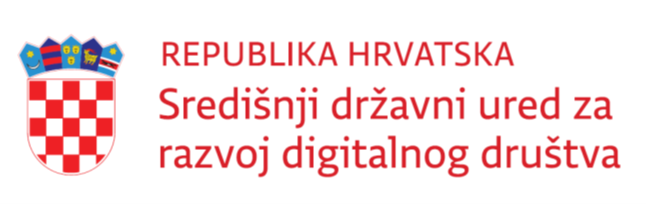 REPUBLIKA HRVATSKA
VLADA REPUBLIKE HRVATSKEPRILOG UREDBE O UREDSKOM POSLOVANJU („Narodne novine“, broj 75/21.)Tehnička specifikacija informacijskog sustava elektroničkog uredskog poslovanjaVer. 1.0SADRŽAJ1.	UVOD	41.1.	Struktura dokumenta	41.2.	Namjena dokumenta	41.3.	Povezani dokumenti i strateški okviri	51.4.	Pokrate	52.	DETALJNA ARHITEKTURA SUSTAVA - POSLOVNI ZAHTJEVI	62.1.	Poslovni pogled - cjeloviti prikaz	62.2.	Poslovni pogled - glavni poslovni objekti	72.3.	Poslovni pogled - zajedničke poslovne funkcije	82.4.	Poslovni pogled - glavni poslovni procesi	82.5.	Poslovni pogled - Ustrojstvene jedinice i glavne korisničke uloge	83.	DETALJNA ARHITEKTURA SUSTAVA - SEMANTIČKI ZAHTJEVI	103.1.	Semantički pogled - cjeloviti prikaz	103.2.	Semantički pogled - klasifikacijske oznake	113.3.	Semantički pogled - predmet	113.4.	Semantički pogled - elektronički zapis	123.5.	Semantički pogled - pismeno s prilozima i internim podlogama akta	133.6.	Semantički pogled - elektronički dokument	143.7.	Semantički pogled - zapis o izmjeni	143.8.	Semantički pogled - otprema	153.9.	Semantički pogled - pošiljka koja se ne otvara	153.10.	Semantički pogled - prava pristupa	163.11.	Semantički pogled - stranka	164.	DETALJNA ARHITEKTURA SUSTAVA - APLIKACIJSKI ZAHTJEVI	184.1.	Aplikacijski pogled - cjeloviti prikaz	184.2.	Aplikacijski pogled - sučelja sustava (engl. front-end)	194.3.	Aplikacijski pogled - izvještaji, nadzor i statistika	194.4.	Aplikacijski pogled - primitak, otvaranje i pregled pismena i drugih pošiljki	204.5.	Aplikacijski pogled - obrada i razvrstavanje pismena	214.6.	Aplikacijski pogled - dostava predmeta i pismena u rad	224.7.	Aplikacijski pogled - administrativno-tehnička obrada i ovjeravanje akta	224.8.	Aplikacijski pogled - otprema akta	234.9.	Aplikacijski pogled - priprema predmeta za pismohranu i arhiv	244.10.	Aplikacijski pogled - pozadinski servisi i sučelja	245.	DETALJNA ARHITEKTURA SUSTAVA - INTEGRACIJSKI POGLED	285.1.	Integracijski pogled - cjeloviti prikaz	285.2.	Integracijski pogled - Popis brojčanih oznaka javnopravnih tijela	285.3.	Integracijski pogled - EIDAS usluge povjerenja	295.4.	Integracijski pogled - servis za očuvanje vjerodostojnosti i dokazivosti	305.5.	Integracijski pogled - Servisi državne informacijske infrastrukture	306.	PODATKOVNI MODEL (XML SHEMA) ZA RAZMJENU PODATAKA O PISMENIMA I ELEKTRONIČKIM ISPRAVAMA	326.1.	SEUP XSD	326.2.	Profil primjene SBDH zaglavlja	326.2.1.	HeaderVersion	326.2.2.	Sender	336.2.3.	Receiver	346.2.4.	DocumentIdentification	356.2.5.	Manifest	366.2.6.	BusinessScope	376.2.7.	BusinessService	386.2.8.	CorelationInformation	396.3.	XML shema za razmjenu podataka i elektroničkih isprava SEUP eDelivery	406.3.1.	SEUPeDelivery	406.3.2.	Akt - detaljni podaci akta	416.3.3.	Stvaratelj	446.3.4.	Stranka	456.3.5.	Elektronički dokument	506.3.6.	Prilog	516.3.7.	Otprema	526.3.8.	PotvrdaPrimitka	546.3.9.	Primatelj	556.4.	Kompletan primjer SBDH dokumenta	576.5.	Profil primjene ASiC-E Okvira	596.5.1.	mimetype	606.5.2.	sbdh.xml	606.5.3.	Pismeno (akt)	606.5.4.	Dodatni dokumenti	616.5.5.	META-INF/asicmanifest*.xml	616.5.6.	META-INF/ signature*.p7s	616.5.7.	Digitalno potpisivanje	617.	LISTA FUNKCIONALNIH ZAHTJEVA	638.	LISTA NEFUNKCIONALNIH ZAHTJEVA	66UVODTehnička specifikacija informacijskog sustava elektroničkog uredskog poslovanja (dalje: Tehnička specifikacija) prilog je Uredbe o uredskom poslovanju („Nrodne novine“, broj 75/21. - dalje: Uredba) temeljem koje je i izrađena. Tehničkom specifikacijom utvrđuju se pravila i standardi postupanja s pismenima u elektroničkom obliku. Da bi postojalo povjerenje u sigurnu i pouzdanu komunikaciju elektroničkim putem, ta komunikacija se mora odvijati temeljem unaprijed poznatih pravila te korištenjem informacijskih sustava koji ispunjavaju zahtjeve osnovnih standarda i funkcionalnosti.Struktura dokumentaPrvo poglavlje dokumenta predstavlja uvod. U uvodu se opisuje namjena i svrha dokumenta, njegova struktura, povezani dokumenti i kratice.Drugo poglavlje sadrži zahtjeve za poslovni pogled na detaljnu arhitekturu sustava. U njemu je definiran set osnovnih poslovnih objekata, procesa, poslovnih funkcija, ustrojstvenih jedinica i aplikacijskih uloga informacijskog sustava elektroničkog uredskog poslovanja (dalje: SEUP).Treće poglavlje sadrži zahtjeve za semantički pogled na detaljnu arhitekturu sustava. U njemu su prikazani ključni podatkovni objekti u SEUP-u, njihove veze i međusobni odnosi te glavni podatkovni atributi i njihove grupe.Četvrto poglavlje opisuje zahtjeve za funkcionalnu arhitekturu aplikacijskog sustava. Arhitektura sadrži opis sučelja sustava, poslovnih procesa i njihovih funkcionalnosti te internih servisa i sučelja.Peto poglavlje prikazuje zahtjeve za integracijsku arhitekturu i identificirani su sustavi izvan sustava elektroničkog uredskog poslovanja s kojima se sustav treba povezati.Šesto poglavlje prikazuje zahtjeve za podatkovni model (XML shema) za razmjenu podataka o pismenima i elektroničkim ispravama između sustava za decentralizirani model.Sedmo poglavlje navodi kontrolne liste za funkcionalne zahtjeve SEUP-a.Osmo poglavlje navodi kontrolne liste za nefunkcionalne zahtjeve SEUP-a.Namjena dokumentaTehnička specifikacija namijenjena je javnopravnim tijelima i trgovačkim društvima koja razvijaju digitalna rješenja za javnu upravu, kao i svim drugim zainteresiranim dionicima koji surađuju s javnipravnim tijelima.Javnopravnim tijelima koja imaju razvijena rješenja za digitalizaciju procesa uredskog poslovanja služi kao podloga za nadogradnju postojećih sustava, a javnopravnim tijelima koja nemaju digitalizirane procese uredskog poslovanja služi za raspis zahtjeva pri nabavi potrebnih rješenja.Tehnička specifikacija sadržava dovoljnu razinu detalja da bi se bez dodatnih intervencija mogla koristiti kao prilog u postupku javne nabave za sve uobičajene postupke u uredskom poslovanju javnopravnih tijela. Ipak, iako je Tehnička specifikacija rađena kako bi pokrila sve ključne procese koji se pojavljuju u uredskom poslovanju javnopravnih tijela, svako javnopravno tijelo može dopuniti zahtjeve u postupku nabave koji su potrebni u njihovim poslovnim procesima ako ih ima, osobito ako su neki procesi uređeni posebnim propisom.Povezani dokumenti i strateški okviriU nastavku se nalazi popis povezane dokumentacije i strateških okvira:AS IS analiza informacijskih sustava za upravljanje dokumentimaTO BE specifikacija informacijskog sustava za elektroničko uredsko poslovanjeSpecifikacija arhitekture sustava elektroničkog uredskog poslovanjaAn introduction to the European Interoperability Reference Architecture (EIRA©) v3.0.0, https://joinup.ec.europa.eu/collection/european-interoperability-reference-architecture-eira/solution/eira/release/v300EIF: COMMUNICATION FROM THE COMMISSION TO THE EUROPEAN PARLIAMENT, THE COUNCIL, THE EUROPEAN ECONOMIC AND SOCIAL COMMITTEE AND THE COMMITTEE OF THE REGIONS European Interoperability Framework - Implementation Strategy, COM/2017/0134 final, https://eur-lex.europa.eu/legal-content/GA/ALL/?uri=COM%3A2017%3A134%3AFINTallinn Declaration on eGovernment, https://rdd.gov.hr/UserDocsImages/SDURDD-dokumenti/eGovernment%20Ministerial%20Declaration%20signed%20in%20Tallinn%20on%206th%20of%20October%202017.pdfISO standard 15489CEF DSIMoREq 2010 – poveznica: https://www.moreq.info/.PokrateDETALJNA ARHITEKTURA SUSTAVA - POSLOVNI ZAHTJEVIPoslovni pogled - cjeloviti prikaz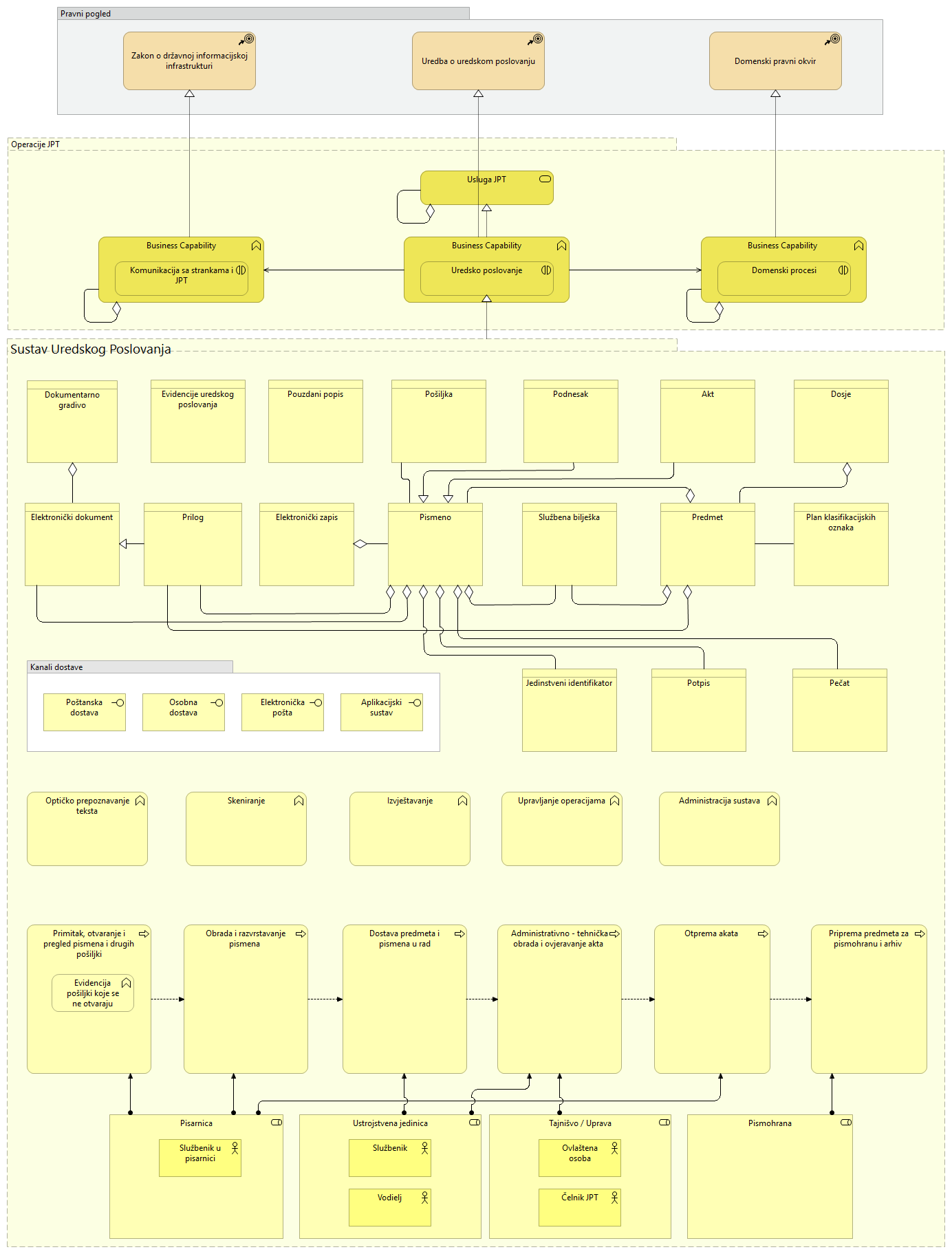 Slika 1. Cjeloviti prikaz poslovnog pogledaPoslovni pogled - glavni poslovni objektiSEUP mora podržati glavne poslovne objekte definirane čl. 4. Uredbe:brojčana oznaka akta definirana čl. 4. t. 1. (vrsta: podatkovni objekt)brojčana oznaka podneska definirana čl. 4. t. 2. (vrsta: podatkovni objekt)brojčana oznaka tijela definirana čl. 27. (vrsta: poslovni objekt)dokument definiran čl. 4. t. 4. (vrsta: poslovni objekt)dokumentarno gradivo definirano čl. 4 t. 5. (vrsta: poslovni objekt)dosje definiran čl. 4. t. 6. (vrsta: poslovni objekt)evidencije uredskog poslovanja definirane čl. 4. t. 7. (vrsta: poslovni objekt)elektronički zapis definiran čl. 33. (vrsta: poslovni objekt)informacijski sustav uredskog poslovanja definiran čl. 4. t. 8. (vrsta: grupiranje)jedinstveni identifikator definiran čl. 4. t. 9. (vrsta: podatkovni objekt)jedinstvenu oznaku pismena definirana čl. 4. t. 10. (vrsta: podatkovni objekt)klasifikacijska oznaka definirana čl. 4. t. 11. (vrsta: poslovni objekt)optičko prepoznavanje teksta definirano čl. 4. t. 12. (vrsta: poslovna funkcija)pečat definiran čl. 4. t. 13. (vrsta: poslovni objekt)pisarnica definirana čl. 4. t. 14. (vrsta: ustrojstvena jedinica)pismeno je definirano čl. 4. t. 15. (vrsta: poslovni objekt)podnesak je definiran čl. 4. t. 15. a (vrsta: poslovni objekt)akt je definirana čl. 4. t. 15. b (vrsta: poslovni objekt)pismohrana definirana čl. 4. t. 16. (vrsta: ustrojstvena jedinica)pošiljka je definirana čl. 4. t. 17. (vrsta: poslovni objekt)potpis definiran čl. 4. t. 18. (vrsta: poslovni objekt)pouzdani popis definiran čl. 4. t. 19. (vrsta: poslovni objekt)predmet (spis) definiran čl. 4. t. 22. (vrsta: poslovni objekt)prilog definiran čl. 4. t. 20. (vrsta: poslovni objekt)redni broj pismena definiran čl. 27. (vrsta: podatkovni objekt)službena bilješka definirana čl. 4. t. 21. (vrsta: poslovni objekt)urudžbeni broj definiran čl. 4. t. 23. (vrsta: podatkovni objekt).Načini prijema pismena i drugih pošiljki definirani su poglavljem „II. PRIMITAK, OTVARANJE I PREGLED PISMENA I DRUGIH POŠILJKI“ Uredbe:Poštanska dostava (čl. 10.)Osobna dostava (čl. 10.)Aplikacijski sustav (čl. 9.)Elektronička pošta (čl. 7.)Na drugi način elektroničkim putem (čl. 7.).Poslovni pogled - zajedničke poslovne funkcijeSEUP mora podržavati zajedničke poslovne funkcije kako su definirane Uredbom te zakonima i drugim propisima:Skeniranje - čl. 15. i čl. 61.Optičko prepoznavanje teksta - čl. 4. t. 12 i čl. 15. Poslovno izvještavanje - čl. 18. Uredbe Upravljanje operacijama JPT - poslovna funkcija za definiranje ustrojstva i djelokruga rada javnopravnog tijela u SEUP-uAdministracija sustava - poslovna funkcija koja osigurava konfiguraciju i upravljanje radom sustava.Poslovni pogled - glavni poslovni procesiSEUP mora podržavati odvijanje poslovnih procesa uredskog poslovanja kako su definirani Uredbom i drugim zakonskim i podzakonskim propisima:Proces primitka, otvaranja i pregleda pismena i drugih pošiljki - opisan u Glavi II. Primitak, otvaranje i pregled pismena i pošiljki Obuhvaća i poslovnu funkciju Evidencije pošiljki koje se ne otvaraju sukladno čl. 12. i 13. UredbeProces obrada i razvrstavanje pismena -  Glava III. Obrada i razvrstavanje pismena Proces dostava predmeta i pismena u rad  - Glava IV. Dostava predmeta i pismena u rad Proces administrativno tehničke obrade akta - Glava V. Administrativno-tehnička obrada akta Proces otpreme akta - Glava VI. Otprema akata Proces pripreme predmeta za pismohranu i arhiv - Glava VII. Priprema predmeta za pismohranu i arhiv.Poslovni pogled - Ustrojstvene jedinice i glavne korisničke ulogeSEUP mora podržavati sljedeće glavne ustrojstvene jedinice i glavne korisničke uloge ključne za odvijanje poslovnih procesa uredskog poslovanja kako su definirani Uredbom te zakonima i drugim propisima:Pisarnica, definirana čl. 4. i čl. 5. Uredbemora uključivati korisničku ulogu (rolu) Službenik u pisarnici, s ovlastima obavljanja poslova PisarniceUstrojstvena jedinica - unutarnja ustrojstvena jedinica kojoj se predmet upućuje na rješavanje ili je nadležna za poslove iz svoje nadležnosti, sukladno čl. 5., čl. 10. i čl. 31. Uredbemora uključivati korisničku ulogu (rolu) Službenik u ustrojstvenoj jedinici s ovlastima obavljanja poslova te ustrojstvene jedinice u SEUP-umora uključivati korisničku ulogu (rolu) Voditelj ustrojstvene jedinice/ovlaštena službena osoba s ovlastima obavljanja poslova, rasporeda, preraspodjele poslova i nadzora rada službenika u Ustrojstveae jedinica u SEUP-u i ovlastima definiranim Uredbom za ovlaštenu službenu osobuTajništvo/Uprava - unutarnja ustrojstvena jedinica koja organizacijski uključuje čelnika JPT i/ili druge ovlaštene osobe JPTmora uključivati korisničku ulogu (rolu) Ovlaštena osoba s ovlastima definiranim čl. 30. Uredbemora uključivati korisničku ulogu (rolu) Čelnik JPT s ovlastima obavljanja poslova, rasporeda, preraspodjele poslova i nadzora rada službenika sukladno čl. 25., čl. 27., čl. 45, čl. 58., čl. 59., Pismohrana - ustrojstvena jedinica definirana čl. 4. i čl. 5. Uredbe.DETALJNA ARHITEKTURA SUSTAVA - SEMANTIČKI ZAHTJEVISemantički pogled - cjeloviti prikaz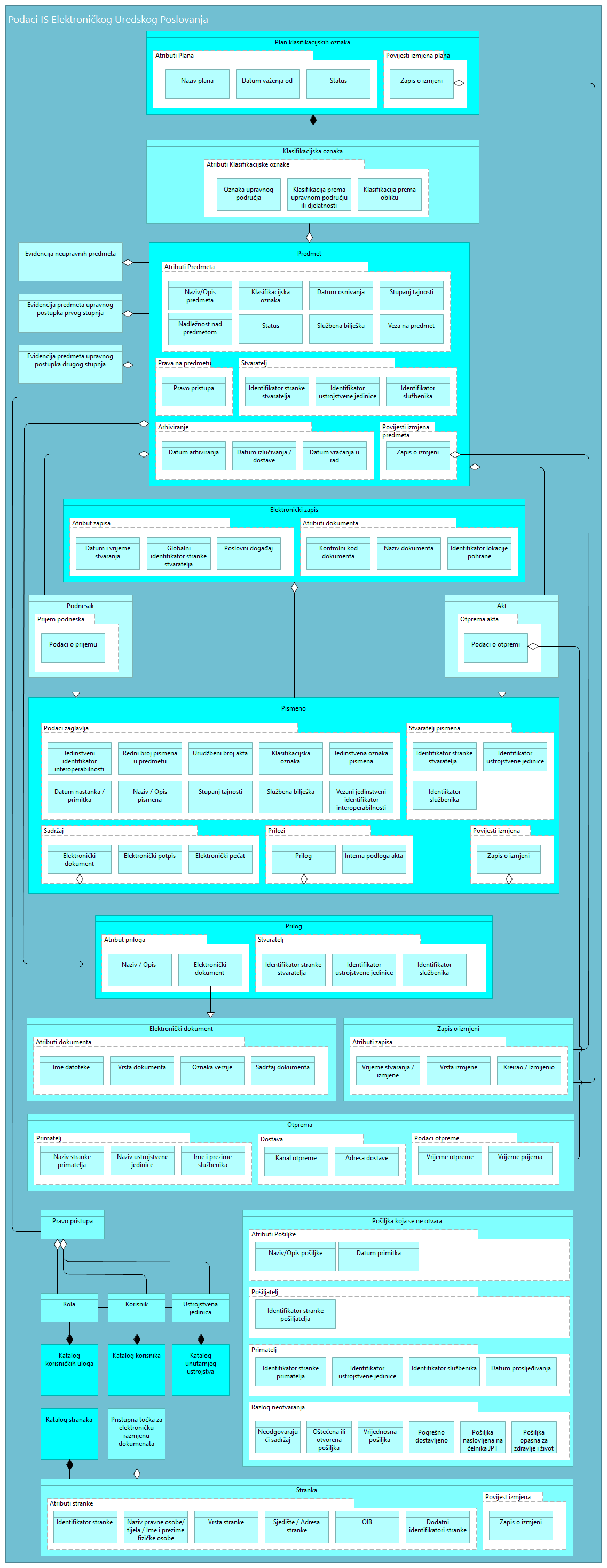 Slika 2. Cjeloviti prikaz semantičkog pogledaSemantički pogled - klasifikacijske oznakeSEUP mora podržati podatkovni objekt Plan klasifikacijskih oznaka (čl. 25.) sa sljedećim podacima:Atributi plana - informacijski atributi Plana klasifikacijskih oznakaNaziv plana - naziv Plana klasifikacijskih oznaka (npr. „Plan klasifikacijskih oznaka 2020“)Datum važenja od - datum od kada je Plan klasifikacijskih oznaka važećiStatus - status plana klasifikacijskih oznaka (minimalni skup vrijednosti mora uključivati Aktivan, Neaktivan)Povijest izmjena plana - zapisi o izmjeni plana referenca na Zapis o izmjeni (vrijeme izmjene, vrsta izmjene, osoba).Plan klasifikacijskih oznaka agregira pojedinačne Klasifikacijske oznake (čl. 23., čl. 24.) sa sljedećim podacima:Atributi klasifikacijske oznake - informacijski atributi pojedinačne klasifikacijske oznakeOznaka upravnog područja - oznaka upravnog područja kojem pripada klasifikacijska oznakaKlasifikacija prema upravnom području ili djelatnosti - dio klasifikacijske oznake koji se odnosi na klasifikaciju prema upravnom području ili djelatnosti	Klasifikacija prema vremenu – dio klasifikacijske oznake koji se odnosi na godinu otvaranja predmetaKlasifikacija prema obliku - dio klasifikacijske oznake koji se odnosi na klasifikaciju prema oblikuRedni broj predmeta – dio klasifikacijske oznake koji se odnosi na redni broj predmeta u kalendarskoj godini.Semantički pogled - predmetSEUP mora podržati podatkovni objekt Predmet (čl. 15. st. 2.) sa sljedećim podacima:Atributi predmeta - atributi podatkovnog objekta PredmetNaziv/Opis predmeta - naziv ili opis predmeta koji se prikazuje u sustavu i po kojem se predmet pretražujeKlasifikacijska oznaka - klasifikacijska oznaka predmetaDatum osnivanja - datum osnivanja predmetaStupanj tajnosti - oznaka stupnja tajnosti predmeta (mora podržavati vrijednosti „Neklasificirano“, „OGRANIČENO“, „POVJERLJIVO“, „TAJNO“ i „VRLO TAJNO“), ako postojiNadležnost nad predmetom - oznaka i naziv Ustrojstvene jedinice i/ili Službenika koji je nadležan nad PredmetomStatus - trenutni status predmetaSlužbena bilješka - podaci Službene bilješka u Predmetu, ako postojiVeza na predmet - oznaka veze na drugi Predmet (npr. kod vezanja dvostruko otvorenih predmeta, spajanja, razdvajanja itd.), ako postojiPrava nad predmetom - zapisi o pravima nad predmetomreferenca na jedno ili više Prava pristupa koje uključuje podatke o vrsti prava, službeniku i/ili ustrojstvenoj jediniciStvaratelj predmeta - podaci o stvaratelju predmetapodaci o Stranci stvaratelju predmetapodaci o Ustrojstvenoj jedinici koja je stvaratelj predmetapodaci o Službeniku koji je stvaratelj predmetaPodaci o arhiviranju predmetaDatum arhiviranja - datum (i opcionalno vrijeme) kad je predmet arhiviran, ako postojiDatum izlučivanja/dostave - datum kad je predmet izlučen iz arhive ili dostavljen na pohranu nadležnom arhivu, ako postojiDatum vraćanja u rad - datum kad je predmet vraćen u rad, ako postojiPovijest izmjena predmeta - zapisi o izmjeni predmeta referenca na Zapis o izmjeni (vrijeme izmjene, vrsta izmjene, osoba).Predmet se može nalaziti u sljedećim evidencijama (čl. 18. st. 1.): Evidencija predmeta upravnog postupka prvog stupnjaEvidencija predmeta upravnog postupka drugog stupnjaEvidencija predmeta neupravnog postupka.Predmet agregira sljedeće podatkovne objekte: AktPodnesakPrilog.Semantički pogled - elektronički zapisSEUP mora podržati podatkovni objekt Elektronički zapis s minimalno sljedećim podacima:Atributi zapisa - grupa podataka koja sadrži atribute podatkovnog objekta Elektronički zapisDatum i vrijeme stvaranja - datum i vrijeme kad je nastao poslovni događaj o kojem se kreira elektronički zapisGlobalni identifikator stranke stvaratelja zapisa - identifikator JPT koje je stvorilo elektronički zapisPoslovni događaj - identifikacija poslovnog događaja koji je uzrokovao stvaranje elektroničkog zapisa (npr. otprema akta)Atributi dokumenta - grupa podataka koja se odnosi na elektronički dokument vezan uz elektronički zapisKontrolni kod dokumenta - kontrolni kod (engl. hash), generiran na temelju podataka dokumenta, koji jednoznačno identificira navedeni dokumentNaziv dokumenta - naziv dokumenta za koji je kreiran elektronički zapis namijenjen prikazuIdentifikator lokacije pohrane - identifikator elektroničke lokacije (u pravilu URL) na kojoj se može provjeriti sadržaj elektroničkog dokumenta.Elektronički zapisi agregira sljedeće podatkovne objekte:Pismeno.Semantički pogled - pismeno s prilozima i internim podlogama aktaSEUP mora podržati podatkovni objekt Pismeno s minimalno sljedećim podacima:Podaci zaglavlja - grupa podataka koja sadrži podatke zaglavlja pismena kako su definirani UredbomJedinstvena oznaka pismena - definiran čl. 4. UredbeJedinstveni identifikator - definiran čl. 4. UredbeKlasifikacijska oznaka - definiran čl. 4. UredbeUrudžbeni broj akta - definiran čl. 4. UredbeDatum nastanka/primitka - datum i opcionalno vrijeme kada je pismeno nastalo ili je zaprimljeno u sustavNaziv/Opis pismena - naziv ili tekstualni opis koji služi za prikaz i pretragu pismena u sustavuRedni broj pismena u predmetu – redni broj upisa pismena u predmetu koji je sastavni dio jedinstvene oznake pismena i ne smije se ponavljatiStupanj tajnosti - stupanj tajnosti pismena mora podržavati minimalno vrijednosti „Neklasificirano“, „OGRANIČENO“, „POVJERLJIVO“, „TAJNO“ i „VRLO TAJNO“, ako postojiSlužbena bilješka - definiran čl. 4. Uredbe, ako postojiVezani jedinstveni identifikator - definiran čl. 4. Uredbe, jedinstveni identifikator  pismena koje je vezano uz pismeno koje sadrži podatak (npr. akt sadrži vezu na podnesak zaprimljen iz SEUP-a drugog JPT), ako postojiStvaratelj pismena - grupa atributa koja sadrži podatke o stvaratelju pismenapodaci o Stranci stvaratelju pismenapodaci o Ustrojstvenoj jedinici koja je stvaratelj pismenapodaci o Službeniku koji je stvaratelj pismenaSadržaj - grupa atributa vezana uz sadržaj pismena, ako postojiElektronički dokument - veza na elektronički dokument koji sadrži sadržaj pismenaElektronički potpis - veza na elektroničke potpise kojima je ovjereno pismenoElektronički pečat - veza na elektroničke pečate kojima je ovjereno pismenoPrilozi - grupa atributa vezana uz priloge pismenu, ako postojiPrilog - veza na zapis o elektroničkom dokumentu koji je prilog pismenuPovijest izmjena - grupa atributa vezana uz povijest izmjena pismenaZapis o izmjeni - veza na zapis koji sadrži podatke o izmjeni pismena.SEUP mora podržavati podatkovni objekt Prilog s minimalno sljedećim podacima:Atributi priloga - grupa atributa vezana uz sadržaj prilogaNaziv/Opis - tekstualni sadržaj naziva ili opisa priloga radi prikaza u sustavuElektronički dokument - veza na elektronički dokument koji sadrži prilogStvaratelj- grupa atributa koja sadrži podatke o stvaratelju prilogapodaci o Stranci koja je stvaratelj prilogapodaci o Ustrojstvenoj jedinici koja je stvaratelj prilogapodaci o Službeniku koji je stvaratelj priloga.SEUP mora podržavati dvije vrste podatkovnih objekata koji su specijalizacija podatkovnog objekta Pismeno:Podnesak - podatkovni objekt koji prikazuje specifične podatke podneskaPodaci o prijemu - podaci o načinu, odnosno kanalu, vremenu i mjestu/adresi prijema podneskaAkt - podatkovni objekt koji prikazuje specifične podatke akta (uključujući interni akt)Podaci o otpremi - referenca na podatke o otpremi akta.Semantički pogled - elektronički dokumentSEUP mora podržati podatkovni objekt Elektronički dokument s minimalno sljedećim podacima:Atributi dokumenta - grupa podataka koja sadrži atribute elektroničkog dokumentaIme datoteke - ime pod kojim je elektronički dokument pohranjen na računaluVrsta dokumenta - format zapisa elektroničkog dokumentaOznaka verzije - oznaka verzije elektroničkog dokumentaSadržaj dokumenta - tekstualni sadržaj, opis sadržaja ili izvadak iz sadržaja elektroničkog dokumenta.Semantički pogled - zapis o izmjeniSEUP mora podržati podatkovni objekt Zapis o izmjeni koji predstavlja zapis o promjeni bilo kojeg drugog vezanog glavnog podatkovnog objekta i koji se mora generirati kod svake promjene bilo kojeg vezanog glavnog podatkovnog objekta, s minimalno sljedećim podacima:Atributi zapisa - grupa podataka koja sadrži atribute zapisa o izmjeniVrijeme stvaranja / izmjene - datum i točno vrijeme kad je podatkovni objekt stvoren ili izmijenjenVrsta izmjene - vrsta promjene nad podatkovnim objektomKreirao / izmijenio - oznaka korisnika sustava koji je napravio promjenu objekta.Semantički pogled - otpremaSEUP mora podržati podatkovni objekt Otprema koji predstavlja zapis o otpremi akta (internoj otpremi internog akta ili eksternoj otpremi akta), s minimalno sljedećim podacima:Primatelj - grupa podataka koja sadrži atribute primatelja aktapodaci o Stranci koja je primatelj akta (prazno u slučaju interne dostave), pri čemu stranka može biti i fizička osoba i pravna osoba - detaljnije opisano u poglavlju 5.11podaci o Ustrojstvenoj jedinici koja je primatelj aktapodaci o Službeniku koji je primatelj aktaDostava - grupa podataka o načinu dostave aktaKanal otpreme - identifikator kanala otpreme akta (fizičkog ili elektroničkog)Adresa dostave - fizička ili elektronička adresa na koju se akt dostavljaPodaci otpreme - grupa podataka o vremenu otpreme i prijema aktaVrijeme otpreme - vrijeme otpreme aktaVrijeme prijema - vrijeme prijema akta (po prijemu potvrde o prijemu akta), ako postoji.Semantički pogled - pošiljka koja se ne otvaraSEUP mora podržati podatkovni objekt Pošiljka koja se ne otvara koji predstavlja zapis o prijemu pošiljke koja se ne otvara, s minimalno sljedećim podacima:Atributi pošiljke - grupa podataka koja sadrži atribute pošiljkeNaziv/Opis pošiljke - naziv ili tekstualni opis pošiljke radi prikaza u sustavuDatum primitka - datum i opcionalno vrijeme primitka pošiljkePošiljatelj - grupa podataka koja sadrži atribute pošiljatelja pošiljkeIdentifikator stranke pošiljatelja - podaci o Stranci koja je pošiljatelj pri čemu stranka može biti i fizička osoba i pravna osoba i JPTPrimatelj - grupa podataka koja sadrži atribute primatelja pošiljkeIdentifikator stranke primatelja - podaci o Stranci koja je primatelj pošiljke pri čemu stranka može biti i fizička osoba i pravna osoba i JPT Ustrojstvena jedinica – podaci o ustrojstvenoj jedinici kojoj se predaje neotvorena pošiljka Službenik – podaci o službeniku JPT kojem se predaje neotvorena pošiljka Datum prosljeđivanja - datum slanja neotvorene pošiljke unesenom primateljuRazlog neotvaranja - grupa podataka o razlogu neotvaranja pošiljkeNeodgovarajući sadržaj - opis podataka o neodgovarajućem sadržaju pošiljkeOštećena ili otvorena pošiljka - opis podataka o pošiljci koja je stigla otvorena ili oštećenaVrijednosna pošiljka - opis podataka o pošiljci koja je vrijednosna pošiljkaPogrešno dostavljeno - opis podataka o pošiljci koja je pogrešno dostavljenaPošiljka naslovljena na čelnika JPT – opis podataka o pošiljci koja je naslovljena na čelnika JPTPošiljka opasna za zdravlje i život - opis podataka o pošiljci koja je potencijalno opasna za zdravlje i život ljudi ili neometani rad JPT.Semantički pogled - prava pristupaSEUP mora podržati podatkovni objekt Pravo pristupa, koji predstavlja zapis o pravima pristupa predmetu, pismenu ili nekom drugom objektu u sustavu.Pravo pristupa mora minimalno agregirati veze na sljedeće podatkovne objekte:Rola - podaci o ulozi korisnika u sustavuKatalog rola - podatkovni objekt koji sadrži sve uloge korisnika u sustavuKorisnik - podaci o identitetu korisnika sustava kojem se dodjeljuje pravo pristupaKatalog korisnika - podatkovni objekt koji sadrži sve korisnike sustava (službenike i dužnosnike)Ustrojstvena jedinica - podaci o ustrojstvenoj jedinici kojoj se dodjeljuje pravo pristupaKatalog unutarnjeg ustrojstva - podatkovni objekt koji opisuje unutarnje ustrojstvo.Semantički pogled - strankaSEUP mora podržati podatkovni objekt Stranka koji predstavlja zapis o stranci - fizičkoj ili pravnoj osobi koja je primatelj ili pošiljatelj pismena.Stranka mora minimalno sadržavati sljedeće podatkovne objekte: Atributi stranke - grupa podataka koji opisuju samu strankuJedinstveni identifikator stranke u sustavu - primarni jedinstveni identifikator stranke u sustavu, na koji se vežu ostali zapisi vezani uz tu stranku (dodjeljuje sustav, obično tehnički identifikator – npr. GUID)Naziv pravne osobe/tijela / Ime i prezime fizičke osobe - naziv pravne osobe ili JPT, udruge ili drugog organizacijskog oblika stranke, odnosno ime i prezime fizičke osobe, kad je stranka fizička osobaVrsta stranke - vrsta stranke sukladno članku 4. Zakona o općem upravnom postupku („Narodne novine“, br. 47/09), odnosno vrijednostima potrebnim za evidenciju podataka u ZUP IT sustavSjedište/adresa strane - podaci o sjedištu ili adresi strankeOIB ili primarni identifikator stranke - primarni poslovni identifikator stranke u sustavu (OIB stranke, ili drugi primarni identifikator - za stranke koje nemaju OIB)Dodatni identifikatori stranke - identifikator stranke u Popisu brojčanih oznaka javnopravnih tijela (ako postoji) ili neki drugi dodatni identifikator (npr. matični broj obrta, MIBPG poljoprivrednog gospodarstva i sl.)Zapis o izmjeni - grupa atributa vezanih uz zapis o izmjeni matičnih podataka strankeZapis o izmjeni - podaci o izmjeni matičnih podataka stranke.SEUP mora podržavati Katalog stranaka koji sadrži zapise o svim strankama sustava.Podatkovni objekt Stranka mora agregirati informacije o Pristupnoj točki za elektroničku razmjenu dokumenata, za slučaj kad je stranka upisana u Popis brojčanih oznaka javnopravnih tijela.DETALJNA ARHITEKTURA SUSTAVA - APLIKACIJSKI ZAHTJEVIAplikacijski pogled - cjeloviti prikaz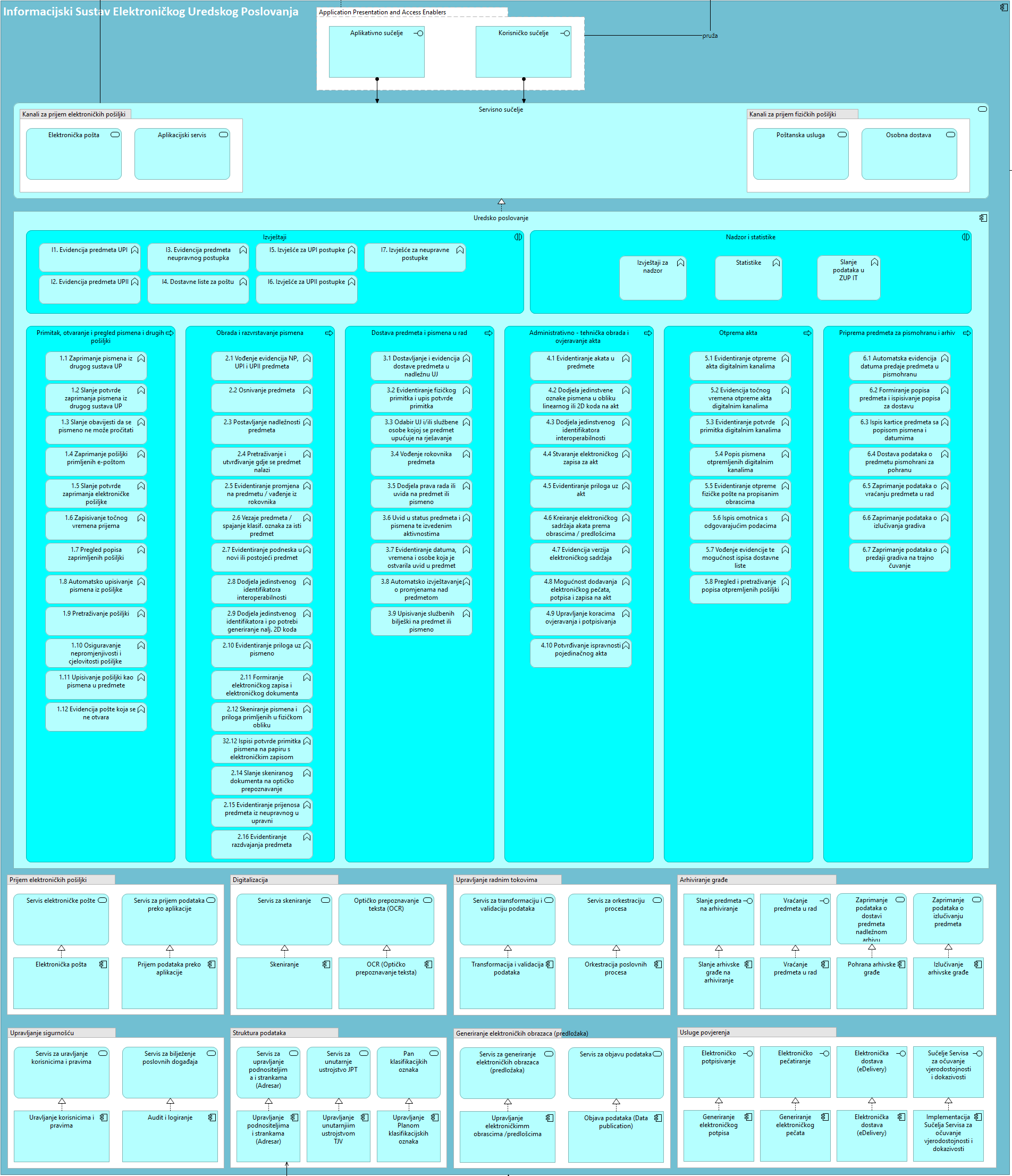 Slika 3. Cjeloviti prikaz aplikacijskog pogledaAplikacijski pogled - sučelja sustava (engl. front-end)SEUP je aplikacijska komponenta koja mora podržavati pristup putem dva osnovna sučelja:Korisničko sučelje (engl. User Interface) - sučelje u kojem se individualni fizički korisnici spajaju na sustav, u pravilu putem internetskog pretraživača (ili korisničke aplikacije koja se instalira na računalo korisnika)Aplikativno sučelje (engl. Application Interface) - sučelje putem kojeg se na SEUP spajaju drugi aplikativni sustavi.SEUP mora omogućavati pristup sustavu na oba načina, iako nije uvjet da sve funkcije sustava moraju biti podržane i kroz korisničko i kroz aplikativno sučelje.Sukladno najboljim SOA praksama, oba sučelja za komunikaciju s funkcijama aplikacije koriste Servisno sučelje aplikacije.Pored podrške korisničkom i aplikativnom sučelju, Servisno sučelje mora uključivati i podršku minimalno za glavne kanale za prijem pošiljki:Kanali za prijem elektroničkih pošiljki - sučelje sustava za prijem pošiljki u elektroničkom oblikuElektronička pošta - sučelje sustava za prijem pošiljki putem elektroničke pošteAplikacijski servis - sučelje sustava za prijem pošiljki putem nekog aplikacijskog servisa - npr.  korisničkog pretinca (KP) ili vlastitog portala ili portala JPT za dostavu pošiljki putem aplikacijeKanali za prijem fizičkih pošiljki - sučelje sustava za prijem pošiljki u fizičkom obliku (npr. skeniranjem i ručnim unosom u sustav)Poštanska usluga - sučelje sustava za prijem pošiljki putem poštanske uslugeOsobna dostava - sučelje sustava za prijem pošiljki putem osobne dostave ili izjave na zapisnik.Aplikacijski pogled - izvještaji, nadzor i statistikaSEUP mora podržavati najmanje sljedeće izvještaje s podacima definiranim Uredbom i drugim propisima:Evidencija predmeta UPI - izvještaj koji prikazuje evidenciju predmeta upravnog postupka prvog stupnjaEvidencija predmeta UPII - izvještaj koji prikazuje evidenciju predmeta upravnog postupka drugog stupnjaEvidencija predmeta neupravnog postupka - izvještaj koji prikazuje evidenciju predmeta neupravnog postupka Dostavne liste za poštu - izvještaj koji generira dostavne liste za poštu za pismena koja se otpremaju kanalom poštanske dostaveIzvješće za UP/I postupke - izvješće o rješavanju predmeta upravnog postupka prvog stupnjaIzvješće za UP/II postupke - izvješće o rješavanju predmeta upravnog postupka drugog stupnjaIzvješće za neupravne postupke - izvješće o rješavanju predmeta neupravnog postupka.SEUP mora podržavati najmanje sljedeće poslovne interakcije iz domene nadzora:Izvještaji za nadzor - obvezni izvještaji definirani Uredbom i drugim propisimaStatistike - obvezne statistike definirane Uredbom i drugim propisimaSlanje podataka u ZUP IT - interakcija sa sustavom ZUP IT.Aplikacijski pogled - primitak, otvaranje i pregled pismena i drugih pošiljkiSEUP mora podržavati najmanje sljedeće poslovne funkcije potrebne za izvršavanje poslovnog procesa Primitak, otvaranje i pregled pismena i drugih pošiljki:Zaprimanje pismena iz drugog sustava UP - zaprimanje pismena zaprimljenih od drugog SEUP-aSlanje potvrde zaprimanja pismena iz drugog sustava UP - slanje potvrde pismena zaprimljenih od SEUP-a Slanje obavijesti da se pismeno ne može pročitati - slanje obavijesti u slučaju da se pismena zaprimljenih od drugog SEUP-a ne može pročitati iz tehničkih razlogaZaprimanje pošiljki primljenih e-poštom - zaprimanje elektroničkih pošiljki dostavljenih putem elektroničke pošteSlanje potvrde zaprimanja elektroničke pošiljke - slanje vremena pomoću vremenskog žiga i elektroničkog potpisa službene osobe koja je zaprimila elektroničku pošiljku, provjere tehničke ispravnosti elektroničke pošiljke i formata sadržaja elektroničke pošiljkeZapisivanje točnog vremena prijema - zapisivanje točnog vremena zaprimanja pošiljke na poslužiteljuPregled popisa zaprimljenih pošiljki - prikaz pošiljki na popisu zaprimljenih pošiljki s evidencijom komunikacijskog kanala kojim je pošiljka dostavljenaAutomatsko upisivanje pismena iz pošiljke - automatsko upisivanje jednog ili više pismena iz pošiljke za strukturirane i aplikativno podržane vrste posla i/ili pismena koja sadrže vezani jedinstveni identifikator pismenaPretraživanje pošiljki - pretraživanje pošiljki po različitim kriterijimaOsiguravanje nepromjenjivosti i cjelovitosti pošiljke - osiguravanje nepromjenjivosti i cjelovitosti zaprimljene pošiljke od trenutka zaprimanjaUpisivanje pošiljki kao pismena u predmete - upisivanje primljenih pošiljki u obliku pismena u predmete unutar evidencija uredskog poslovanjaEvidencija pošte koja se ne otvara - upisivanje primljene pošte koja se ne otvara uz evidenciju razloga i ostalih relevantnih podataka zašto pošiljka nije otvorenaAplikacijski pogled - obrada i razvrstavanje pismenaSEUP mora podržavati najmanje sljedeće poslovne funkcije potrebne za izvršavanje poslovnog procesa Obrada i razvrstavanje pismena:Vođenje evidencija NP, UP/I i UP/II predmeta - vođenje evidencije predmeta po sustavu klasifikacijskih oznaka korištenjem samo propisanih oznaka kroz jedinstveni šifrarnik; vođenje zasebnih evidencija za predmete upravnog postupka i predmete neupravnog postupkaOsnivanje predmeta - osnivanje predmeta upisom u neki od postojećih dosjea te određivanjem klasifikacijske oznake te ostalih podataka koje traži evidencija u koju se predmet upisujePostavljanje nadležnosti predmeta - izbor unutarnje ustrojstvene jedinice i/ili ovlaštene službene osobe kojoj se predmet upućuje na rješavanjePretraživanje i utvrđivanje gdje se predmet nalazi - pretraživanje po različitim kriterijima, prikaz i utvrđivanje gdje se postojeći predmet nalaziEvidentiranje promjena na predmetu/vađenje iz rokovnika - evidentiranje promjena na predmetu (vađenje iz rokovnika)Vezanje predmeta/spajanje klasifikacijska oznaka za isti predmet - vezanje predmeta, odnosno spajanje klasifikacijskih oznaka koje su otvorene za isti predmetEvidentiranje podneska u novi ili postojeći predmet - evidentiranje podneska u novi ili postojeći predmet uz automatsku dodjelu rednog broja upisa pismena u predmet i brojčane oznake podneska te ručni upis datuma zaprimanja podneska i po potrebi datuma nastanka podneskaDodjela jedinstvenog identifikatora - generira se strojno, slučajnim odabirom alfanumeričkih znakova Dodjela jedinstvene oznake pismena i po potrebi generiranje nalj. linearnog ili  2D koda - dodjela jedinstvene oznake  pismena u obliku naljepnice s linearnim ili 2D kodom na svaki fizički zaprimljeni podnesakEvidentiranje priloga uz pismeno - evidentiranje priloga uz podnesakFormiranje elektroničkog zapisa i elektroničkog dokumenta - formiranje elektroničkog zapisa i elektroničkog dokumenta za evidentirani podnesakSkeniranje pismena i priloga primljenih u fizičkom obliku - skeniranje pismena i priloga primljenih u fizičkom oblikuIspisi potvrde primitka pismena na papiru s elektroničkim zapisom - ispis potvrde o fizičkom primitku pismena na papiru, a koja najmanje sadrži naziv javnopravnog tijela koje je zaprimilo pismeno, datum zaprimanja, brojčanu oznaka i jedinstvenu oznaka pismenaSlanje skeniranog dokumenta na optičko prepoznavanje - optičko prepoznavanje teksta skeniranih pismena i priloga koje će osigurati očuvanje vjerodostojnosti izvorno skeniranog dokumenta uz mogućnost pretrage teksta kroz informacijski sustav i pretrage skeniranog sadržaja dokumentaEvidentiranje prijenosa predmeta iz neupravnog u upravni - evidentiranje prijenosa predmeta iz neupravnog u upravniEvidentiranje razdvajanja predmeta - evidentiranje predmeta koji su razdvojeni u više različitih predmeta.Aplikacijski pogled - dostava predmeta i pismena u radSEUP mora podržavati najmanje sljedeće poslovne funkcije potrebne za izvršavanje poslovnog procesa Dostava predmeta i pismena u rad:Dostavljanje i evidencija dostave predmeta u nadležnu UJ - dostavljanje i evidentiranje dostave predmeta i pismena iz pisarnice u nadležnu ustrojstvenu jedinicuEvidentiranje fizičkog primitka i upis potvrde primitka - evidentiranje dana primitka fizičkih pismena u nadležnoj ustrojstvenoj jedinici i upis potvrde primitka predmeta od ovlaštene službene osobeOdabir UJ i/ili službene osobe kojoj se predmet upućuje na rješavanje - odabir unutarnje ustrojstvene jedinice i/ili ovlaštene službene osobe kojoj se predmet upućuje na rješavanjeVođenje rokovnika predmeta - vođenje rokovnika predmeta koji sadrži podatke o datumu početka računanja roka i datumu isteka roka Dodjela prava rada ili uvida na predmet ili pismeno - evidentiranje jedne ili više službenih osoba koje imaju pravo rada ili uvida u podatke predmeta ili pojedinog pismenaUvid u status predmeta i pismena te izvedenim aktivnostima - uvid u status predmeta i pismena, podatke o stanju rješavanja u predmetima, vremenu i službenoj osobi koja je obavila neku aktivnost te izvedenim aktivnostima u informacijskom sustavu uredskog poslovanjaEvidentiranje datuma, vremena i osobe koja je ostvarila uvid u predmet - evidentiranje datuma i vremena i službene osobe koja je ostvarila uvid u podatke predmeta te podatke i elektronički sadržaj pismena i prilogaAutomatsko izvještavanje o promjenama nad predmetom - mogućnost automatskog obavještavanja službene osobe o promjenama u sustavuUpisivanje službenih bilješki na predmet ili pismeno - upisivanje službenih bilješki u pojedinom predmetu ili pismenu.Aplikacijski pogled - administrativno-tehnička obrada i ovjeravanje aktaSEUP mora podržavati najmanje sljedeće poslovne funkcije potrebne za izvršavanje poslovnog procesa Administrativno-tehnička obrada i ovjeravanje akta:Evidentiranje akata u predmete - evidentiranje akata u predmete od strane službene osobe kojoj je predmet upućen na rješavanje uz automatsku dodjelu rednog broja upisa pismena u predmet i poslovnog broja aktaDodjela jedinstvene oznake pismena u obliku linearnog ili 2D koda na akt – dodjela jedinstvene oznake pismena u obliku linearnog ili 2D koda na svaki akt koji nastaje u tijeluDodjela jedinstvenog identifikatora interoperabilnosti - dodjela jedinstvenog identifikatora interoperabilnosti pismena na svako pismeno koje nastaje u tijeluStvaranje elektroničkog zapisa za akt - formiranje elektroničkog zapisa za evidentirani aktEvidentiranje priloga uz akt - evidentiranje priloga uz aktKreiranje elektroničkog sadržaja akta prema obrascima/predlošcima - kreiranje elektroničkog sadržaja akta prema unaprijed pripremljenim obrascima (predlošcima) sa svim propisanim sastavnim dijelovima akta uz ispis jedinstvene oznake pismena u obliku linearnog ili 2D kodaEvidencija verzija elektroničkog sadržaja - evidencija verzija elektroničkog sadržaja akta, priloga i internih podloga akataMogućnost dodavanja elektroničkog pečata, potpisa i zapisa na akt - mogućnost dodavanja elektroničkog pečata, potpisa i zapisa na aktUpravljanje koracima ovjeravanja i potpisivanja - upravljanje koracima ovjeravanja i potpisivanja, provjeravanje ispravnosti i valjanosti elektroničkog potpisa, evidentiranje identiteta potpisnika Potvrđivanje ispravnosti pojedinačnog akta - mogućnost potvrđivanja ispravnosti pojedinačnog akta od strane svih službenih osoba koje su sudjelovale u njegovoj izradi.Aplikacijski pogled - otprema aktaSEUP mora podržavati najmanje sljedeće poslovne funkcije potrebne za izvršavanje poslovnog procesa Otprema akta:Evidentiranje otpreme akta digitalnim kanalima - evidentiranje otpreme akta u drugi SEUP i drugim digitalnim kanalimaEvidencija točnog vremena otpreme akta digitalnim kanalima - evidencija točnog vremena otpreme akta u drugi SEUP i drugim digitalnim kanalima koje sadržavaju vremenski žig i elektronički pečat javnopravnog tijelaEvidentiranje potvrde primitka digitalnim kanalima - evidentiranje potvrde primitka od strane drugog SEUP-a i drugim digitalnim kanalima koje sadržavaju vremenski žig i elektronički pečat javnopravnog tijelaPopis pismena otpremljenih digitalnim kanalima - pregled popisa pismena otpremljenih u drugi SEUP i drugim digitalnim kanalimaEvidentiranje otpreme fizičke pošte na propisanim obrascima - evidentiranje otpreme fizičke pošte putem poštanske službe ili dostavljača (osobne dostave) na propisanim obrascimaIspis omotnica s odgovarajućim podacima - ispis omotnica s odgovarajućim podacima (primatelj, adresa, sadržaj pošiljke)Vođenje evidencije te mogućnost ispisa dostavne liste - vođenje evidencije za pružatelja usluge otpreme pošte te mogućnost ispisa odgovarajuće dostavne listePregled i pretraživanje popisa otpremljenih pošiljki - pretraživanje popisa otpremljenih pošiljki prema različitim kriterijima.Aplikacijski pogled - priprema predmeta za pismohranu i arhivSEUP mora podržavati najmanje sljedeće poslovne funkcije potrebne za izvršavanje poslovnog procesa Priprema predmeta za pismohranu i arhiv:Automatska evidencija datuma predaje predmeta u pismohranu - automatska evidencija datuma predaje predmeta u pismohranu, oznake „a.a“ i informacija važnih za osiguranje nepromjenjivosti i cjelovitostiFormiranje popisa predmeta i ispisivanje popisa za dostavu - formiranje popisa predmeta i mogućnost ispisivanja popisa za dostavu u pismohranuIspis kartice predmeta sa popisom pismena i datumima - mogućnost ispisa kartice predmeta s popisom pismena i datumom nastanka ili primitka pismenaDostava podataka o predmetu pismohrani za pohranu - dostava podataka o predmetu pismohrani za pohranuZaprimanje podataka o vraćanju predmeta u rad - zaprimanje podataka o vraćanju predmeta u radZaprimanje podataka o izlučivanja gradiva - zaprimanje podataka o izlučivanja gradiva Zaprimanje podataka o predaji gradiva na trajno čuvanje - zaprimanje podataka o predaji gradiva koje se čuva trajno nadležnom arhivu.Aplikacijski pogled - pozadinski servisi i sučelja SEUP mora podržavati najmanje sljedeće pozadinske servise i sučelja iz grupe Upravljanje sigurnošćuServis za upravljanje korisnicima i pravima - aplikacijski servis koji internim komponentama SEUP-a, ali i drugim internim aplikacijskim sustavima JPT pruža podatke o korisnicima sustava i njihovim pravima (ulogama)aplikacijska komponenta Upravljanje korisnicima i pravima omogućava ostvarivanje funkcionalnosti upravljanja korisnicima i pravima čiji su podaci i usluge dostupne kroz ovaj servisServis za bilježenje zapisa o korištenju sustava (Audit) - interni aplikacijski servis koji internim komponentama SEUP-a omogućava stvaranje zapisa o korištenju sustavaaplikacijska komponenta Audit i logiranje omogućava upravljanje i pretragu zapisa o korištenju sustava ovlaštenim osobama.SEUP mora podržavati najmanje sljedeće pozadinske servise i sučelja iz grupe Struktura podataka:Servis za upravljanje podnositeljima i strankama - aplikacijski servis koji internim komponentama SEUP-a, ali i drugim internim aplikacijskim sustavima JPT pruža podatke o podnositeljima i strankama zavedenim u sustavuaplikacijska komponenta Upravljanje podnositeljima i strankama omogućava ostvarivanje funkcionalnosti upravljanja podnositeljima i strankama čiji su podaci i usluge dostupne kroz ovaj servisServis za unutarnje ustrojstvo - interni aplikacijski servis koji internim komponentama IT sustava elektroničkog uredskog poslovanja, ali i drugim internim aplikacijskim sustavima JPT pruža podatke o unutarnjem ustrojstvu JPT unesenoj u sustavaplikacijska komponenta Upravljanje unutarnjim ustrojstvom omogućava upravljanje i konfiguraciju parametara unutarnjeg ustrojstva JPTServis za plan klasifikacijskih oznaka - interni aplikacijski servis koji internim komponentama IT sustava elektroničkog uredskog poslovanja, ali i drugim internim aplikacijskim sustavima JPT pruža podatke o planovima klasifikacijskih oznaka unesenim u sustavaplikacijska komponenta Upravljanje klasifikacijskim oznakama omogućava upravljanje i konfiguraciju plana klasifikacijskih oznaka.SEUP mora podržavati najmanje sljedeće pozadinske servise i sučelja iz grupe Generiranje elektroničkih obrazaca (predložaka):Servis za generiranje elektroničkih obrazaca (predložaka) - aplikacijski servis koji internim komponentama SEUP-a, ali potencijalno i drugim internim aplikacijskim sustavima JPT omogućava generiranje elektroničkih obrazaca i drugih elektroničkih dokumenata temeljem predložaka definiranim u sustavuaplikacijska komponenta Upravljanje elektroničkim obrascima/predlošcima omogućava upravljanje elektroničkim obrascima i predlošcima unesenim u sustav te ostvarivanje funkcionalnosti generiranja elektroničkih obrazaca/predložaka dostupne kroz ovaj servisServis za objavu podataka - interni aplikacijski servis koji internim komponentama SEUP-a omogućava objavu podataka iz raznih izvještaja, baza i sl. u obliku elektroničkih dokumenata aplikacijska komponenta Objava podataka (Data publication) omogućava upravljanje i konfiguraciju izvještajnog sustava.SEUP mora podržavati najmanje sljedeće pozadinske servise i sučelja iz grupe Usluge povjerenjaElektroničko potpisivanje - aplikacijski servis koji internim komponentama SEUP-a omogućava elektroničko potpisivanje dokumenata sukladno EIDAS uredbiaplikacijska komponenta Generiranje elektroničkog potpisa omogućava ostvarivanje funkcionalnosti servisa elektroničkog potpisivanjaElektroničko pečatiranje - aplikacijski servis koji internim komponentama SEUP-a omogućava elektroničko pečatiranje dokumenata sukladno EIDAS uredbiaplikacijska komponenta Generiranje elektroničkog pečata omogućava ostvarivanje funkcionalnosti servisa elektroničkog pečatiranjaElektronička dostava (eDelivery) - interni aplikacijski servis koji internim komponentama SEUP-a, ali i drugim internim aplikacijskim sustavima JPT omogućava komunikaciju i razmjenu podataka, elektroničkih dokumenata i isprava s drugim JPT i ostalim subjektima putem EU CEF eDelivery pristupne točke i uz korištenje eDelivery protokolaaplikacijska komponenta Elektronička dostava (eDelivery) predstavlja pristupnu točku (engl. Access point) za eDeliverySučelje Servisa za očuvanje vjerodostojnosti i dokazivosti - aplikacijsko sučelje koji internim komponentama SEUP-a pruža mogućnost povezivanja na Servis za očuvanje vjerodostojnosti i dokazivostiaplikacijska komponenta Implementacija sučelja za očuvanje vjerodostojnosti i dokazivosti omogućava generiranje i pohranu elektroničkog zapisa primjenom neke od tehnologija koje se koriste za očuvanje vjerodostojnosti i dokazivosti (npr. BlockChain, DLT i srodne tehnologije), kao što je to opisano u dokumentu koji opisuje integracijska sučelja DSI.SEUP mora podržavati najmanje sljedeće pozadinske servise i sučelja iz grupe Prijem elektroničkih pošiljki:Servis elektroničke pošte - aplikacijski servis koji internim komponentama SEUP-a omogućava prijem pismena i drugih elektroničkih pošiljki i dokumenata putem elektroničke pošteaplikacijska komponenta Elektronička pošta omogućava upravljanje funkcionalnostima prijema pismena i drugih elektroničkih pošiljki i dokumenata dostupne kroz ovaj servisServis za prijem podataka preko aplikacije - aplikacijski servis koji internim komponentama SEUP-a omogućava prijem pismena i drugih elektroničkih pošiljki i dokumenata putem aplikacijskog sustava bilo putem korisničkog pretinca (KP), bilo putem web sjedišta JPT ili od strane drugih internih aplikacijskih sustava JPTaplikacijska komponenta Prijem podataka preko aplikacije omogućava upravljanje funkcionalnostima prijema pismena i drugih elektroničkih pošiljki i dokumenata dostupne kroz ovaj servis.SEUP mora podržavati najmanje sljedeće pozadinske servise i sučelja iz grupe Digitalizacija:Servis za skeniranje - aplikacijski servis koji internim komponentama SEUP-a omogućava skeniranje fizički zaprimljenih pismena i drugih pošiljki i dokumenata aplikacijska komponenta Skeniranje omogućava implementaciju funkcionalnostima skeniranja pismena i drugih pošiljki i dokumenata dostupnima kroz ovaj servisServis za optičko prepoznavanje teksta - aplikacijski servis koji internim komponentama SEUP-a omogućava optičko prepoznavanje skeniranih pismena i drugih elektroničkih pošiljki i dokumenata kako je definirano čl. 4. Uredbeaplikacijska komponenta Optičko prepoznavanje teksta omogućava implementaciju funkcionalnostima optičkog prepoznavanja teksta skeniranih pismena i drugih pošiljki i dokumenata dostupne kroz ovaj servis.SEUP mora podržavati najmanje sljedeće pozadinske servise i sučelja iz grupe Upravljanje radnim tokovima:Servis za transformaciju i validaciju podataka - aplikacijski servis koji internim komponentama SEUP-a omogućava transformaciju i validaciju elektronički primljenih podataka o pismenima, predmetima i drugim podatkovnim objektima za potrebe integracije aplikacijskih sustavaaplikacijska komponenta Transformacija i validacija podataka omogućava implementaciju, konfiguraciju i upravljanje funkcionalnostima dostupnima kroz ovaj servisServis za orkestraciju podataka - aplikacijski servis koji internim komponentama SEUP-a omogućava konfiguriranje tijeka poslovnih procesa na generičkoj razini, na način da za promjenu toka poslovnih procesa nije potrebno programiranje ili instalacija nove verzije aplikacijeaplikacijska komponenta Orkestracija poslovnih procesa omogućava upravljanje i konfiguraciju poslovnih procesa i implementaciju funkcionalnostima njihovog izvršavanja dostupnih kroz ovaj servis.SEUP mora podržavati najmanje sljedeće pozadinske servise i sučelja iz grupe Arhiviranje građe:Sučelje za slanje predmeta na arhiviranje - aplikacijsko sučelje koji internim komponentama SEUP-a omogućava povezivanje sa servisom za arhiviranje građe i slanje građe na arhiviranjeaplikacijska komponenta Slanje arhivske građe na arhiviranje omogućava konfiguraciju parametara i implementaciju funkcionalnosti koje omogućavaju slanje arhivske građe na arhiviranjeSučelje za vraćanje predmeta u rad - aplikacijsko sučelje koji internim komponentama SEUP-a omogućava vraćanje predmeta u radaplikacijska komponenta Vraćanje predmeta u rad omogućava upravljanje i ostvarivanje funkcionalnostima vraćanja predmeta u radZaprimanje podataka o dostavi nadležnom arhivu - interni aplikacijski servis koji internim SEUP-a omogućava komunikaciju i razmjenu podataka, elektroničkih dokumenata i isprava s sustavom elektroničke arhive i zaprimanje podataka o dostavi nadležnom arhivuaplikacijska komponenta Pohrana arhivske građe omogućava konfiguraciju i upravljanje funkcionalnostima ovog servisaZaprimanje podataka o izlučivanju arhivske građe - interni aplikacijski servis koji internim komponentama SEUP-a omogućava komunikaciju i razmjenu podataka s nadležnim arhivom o izlučivanju arhivske građeaplikacijska komponenta Izlučivanje arhivske građe omogućava upravljanje postavkama izlučivanja arhivske građe u sustavu.DETALJNA ARHITEKTURA SUSTAVA - INTEGRACIJSKI POGLEDIntegracijski pogled - cjeloviti prikaz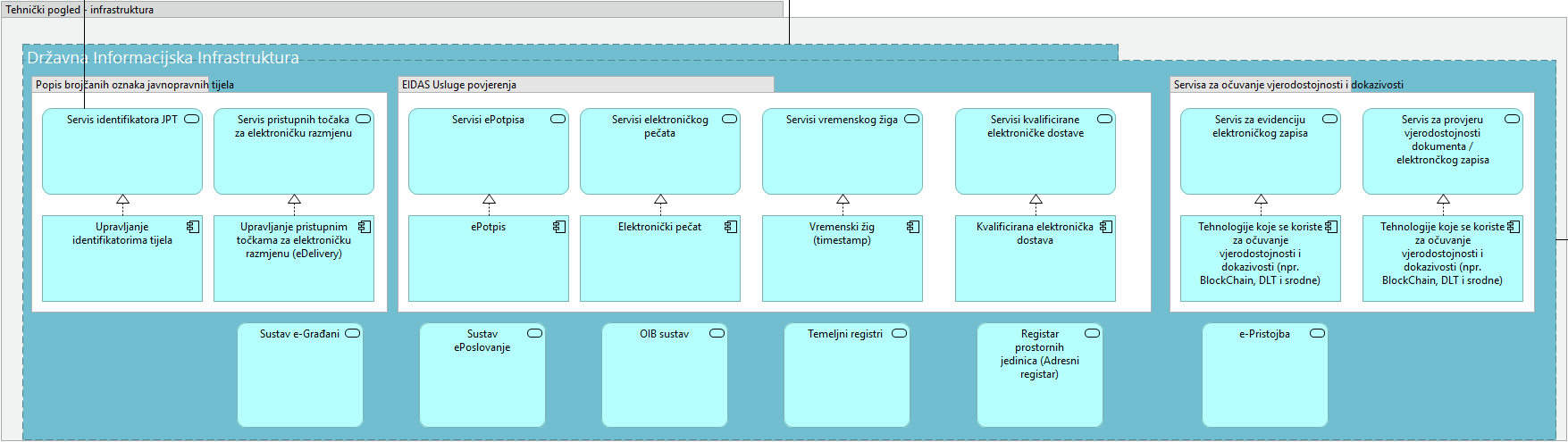 Slika 4. Cjeloviti prikaz integracijskog pogledaIntegracijski pogled - Popis brojčanih oznaka javnopravnih tijelaPopis brojčanih oznaka javnopravnih tijela je centralna komponenta sustava koja ima za cilj osigurati imenik identifikatora i pristupnih točaka za sve korisnike SEUP-a.Naime, da bi sustav omogućavao učinkovitu razmjenu podataka, pismena, dokumenata i isprava između dionika, svi dionici sustava, dakle sva JPT, moraju biti povezana u jedinstveni sustav identifikatora. Postojeći identifikatori kao npr. OIB nisu podesni za tu namjenu jer postoje velike organizacije koje primjenjuju sustav uredskog poslovanja, a dijele isti OIB (npr. Porezna uprava, Carinska uprava).Sličnu paradigmu primjenjuje npr. Centralna platforma za razmjenu elektroničkih računa, koja također ima vlastiti sustav registracije, ili EU mreža PEPPOL koja sadrži vlastiti imenički sustav.Navedeni popis sastojao bi se od dva osnovna servisa:Servis identifikatora JPT - sučelje na koje se spajaju sustavi elektroničkog uredskog poslovanja da bi pronašli identifikator („elektroničku adresu“) koji mogu koristiti da bi identificirali u eDelivery sustavu JPT s kojim žele komunicirati; pretraga je omogućena putem ostalih identifikatora (npr. OIB, proračunska klasifikacija, naziv)Upravljanje identifikatorima tijela - aplikacijska komponenta za upravljanje servisom identifikatora JPT koja omogućava administratorima sustava (i/ili samim korisnicima) unos i izmjenu podatakaServis pristupnih točaka za elektroničku razmjenu - servis putem kojeg JPT tijela temeljem identifikatora drugog JPT s kojim žele komunicirati kroz sustav mogu pronaći adresu i certifikat njegove pristupne točke kako bi mogli inicirati komunikacijuUpravljanje pristupnim točkama za elektroničku razmjenu (eDelivery) - aplikacijska komponenta za upravljanje eDelivery pristupnim točkama za elektroničku razmjenu (engl. Access point) koja omogućava administratorima sustava (i/ili samim korisnicima) unos i izmjenu podataka.Integracijski pogled - EIDAS usluge povjerenjaEIDAS Uredba definira nekoliko usluga povjerenja koje korisnicima omogućavaju korištenje usluga povjerenja na siguran, interoperabilan i pravno prihvatljiv način na cjelokupnom jedinstvenom tržištu Europske unije. Usluge povjerenja relevantne za SEUP su:.Servisi ePotpisa - servisi koji omogućavaju korištenje infrastrukture elektroničkog potpisa, a sastoje se od servisa za generiranje elektroničkog potpisa, provjeru elektroničkog potpisa, provjeru pouzdanog potpisa pružatelja usluga i provjeru pravovaljanosti pojedinog potpisnog certifikata (npr. da nije povučen) siguran, interoperabilan i pravno prihvatljiv način na cjelokupnom jedinstvenom tržištu Europske unijeePotpis - aplikacijska komponenta za kreiranje usluga Servisa ePotpisa.Servisi elektroničkog pečata - servisi koji omogućavaju korištenje infrastrukture elektroničkog pečata, a sastoje se od servisa za generiranje elektroničkog pečata, provjeru elektroničkog potpisa te provjeru pouzdanog popisa pružatelja usluga na siguran, interoperabilan i pravno prihvatljiv način na cjelokupnom jedinstvenom tržištu Europske unijeElektronički pečat - aplikacijska komponenta za kreiranje usluga Servisa elektroničkog pečataServisi vremenskog žiga - servisi koji omogućavaju korištenje infrastrukture vremenskog žiga, a sastoje se od servisa za generiranje vremenskog žiga i provjeru vremenskog žiga na siguran, interoperabilan i pravno prihvatljiv način na cjelokupnom jedinstvenom tržištu Europske unijeVremenski žig (timestamp) - aplikacijska komponenta za kreiranje usluga Servisa vremenskog žigaServisi kvalificirane elektroničke dostave - servisi koji omogućavaju korištenje usluge kvalificirane elektroničke dostave na siguran, interoperabilan i pravno prihvatljiv način na cjelokupnom jedinstvenom tržištu Europske unije - koji je pravno istovjetan dostavi s povratnicomKvalificirana elektronička dostava - aplikacijska komponenta koja omogućava pružanje usluge kvalificirane elektroničke dostave.Integracijski pogled - servis za očuvanje vjerodostojnosti i dokazivostiRadi očuvanja vjerodostojnosti i dokazivosti elektroničkog uredskog poslovanja, važna su dva različita aspekta:Dokazivanje da pojedinačni dokument nije izmijenjen (tzv. pozitivna identifikacija)Dokazivanje da pojedini dokument nije uklonjen (tzv. negativna identifikacija) ili naknadno dodan, tj. da je skup elektroničkih dokumenata potpun, pouzdan i međusobno koherentan.Najbolje prakse europskih država se za ovu namjenu sve više oslanjaju na skup tehnologija koje se zajednički uobičajeno nazivaju BlockChain, mada se radi o skupu međusobno povezanih tehnologija (sam BlockChain, tehnologija distribuirane glavne knjige - DLT, Smart Contracts). Pri tome je - na primjeru Estonije koja je najdalje otišla s ovom tehnologijom i primjenjuje je u apsolutno svim segmentima javnih isprava - važno ne samo očuvati vjerodostojnost od pojedinačnog zlonamjernog korisnika koji bi želio krivotvoriti „istinu“ radi ostvarivanja nekog osobnog probitka ili prikrivanja nepravilnosti - već je još važnija zaštita od organiziranih napada neprijateljski raspoloženih grupa (tzv. hakera) ili država koje bi mogle (a i imaju resursa) iskoristiti računalne napade za mijenjanje istinitosti ili podmetanje lažnih informacija.Usluge Servisa za očuvanje vjerodostojnosti i dokazivosti relevantne za SEUP su:Servisi za evidenciju elektroničkog zapisa - servisi koji omogućavaju pohranu poslovnog događaja (npr. slanje akta) u trajnu evidenciju zapisa primjenom neke od tehnologija koje se koriste za očuvanje vjerodostojnosti i dokazivosti (npr. BlockChain, DLT i srodne tehnologije), čime se osigura i zaštita dokumenta od izmjene i zaštita cjelovitosti cjelokupnog niza dokumenata koje je neko tijelo otpremiloaplikacijska komponenta za kreiranje elektroničkih zapisa  u trajnu evidenciju primjenom neke od tehnologija koje se koriste za očuvanje vjerodostojnosti i dokazivosti (npr. BlockChain, DLT i srodne tehnologije)Servis za provjeru vjerodostojnosti dokumenta/elektroničkog zapisa - servis koji omogućava provjeru istinitosti i cjelovitosti pojedinačnog elektroničkog dokumenta te provjeru cjelovitosti niza elektroničkih dokumenata i poslovnih događaja nekog JPTaplikacijska komponenta za provjeru istinitosti zapisa pohranjenih u trajnu evidenciju primjenom neke od tehnologija koje se koriste za očuvanje vjerodostojnosti i dokazivosti (npr. BlockChain, DLT i srodne tehnologije).Integracijski pogled - Servisi državne informacijske infrastrukture Za SEUP su relevantni sljedeći servisi:Sustav e-Građani (KP) - dostava akata JPT građanima i sučelje za pristup eUslugama te dostava akata JPT gospodarskim subjektimaOIB sustav - evidencija o osobnim identifikacijskim brojevima koja uz osobni identifikacijski broj, ime i prezime/naziv osobe sadrži i podatke nužne za identifikaciju osoba, na temelju zahtjeva korisnika broja o određenom i dodijeljenom osobnom identifikacijskom broju, preuzetih od nadležnih tijela i pravnih osoba iz članka 8. ovoga Zakona o osobnom identifikacijskom broju te od drugih službenih evidencijaTemeljni registri - registri koji su označeni kao temeljni, a sadrže relevantne informacije za SEUPRegistar prostornih jedinica (Adresni registar) - u registru se vode podaci za sljedeće vrste prostornih jedinica: država, županija i Grad Zagreb, grad, općina, naselje, dostavno područje poštanskog ureda, jedinice mjesne samouprave (gradski kotar, gradska četvrt, područje mjesnog odbora), zaštićena i štićena područja, podaci o područjima mjesne nadležnosti katastarskih ureda, kao i podaci o područjima mjesne nadležnosti općinskih sudova, katastarska općina, katastarsko područje na moru, statistički krug, popisni krug, ulica, trg i zgrada s pripadajućim kućnim brojevimaSustav e-Pristojbe - sustav za elektroničko plaćanje upravnih pristojbi i naknada, a ovisno o ispunjenim pravnim preduvjetima, i plaćanje ostalih tipova pristojbi (sudskih, javnobilježničkih, turističkih i ostalih).PODATKOVNI MODEL (XML SHEMA) ZA RAZMJENU PODATAKA O PISMENIMA I ELEKTRONIČKIM ISPRAVAMASEUP XSDXML shema standarda elektroničkog uredskog poslovanja definirana je kao nadogradnja BusinessScope unutar Standard Business Document Header (SBDH) dokumenta.Profil primjene SBDH zaglavljaSBDH zaglavlje koristi se za identifikaciju poslovne transakcije između pošiljatelja i primatelja pismena.HeaderVersionSenderReceiverDocumentIdentificationManifestBusinessScopeBusinessServiceCorelationInformationXML shema za razmjenu podataka i elektroničkih isprava SEUP eDeliveryXML shema standarda elektroničkog uredskog poslovanja definirana je kao nadogradnja BusinessScope SBDH elementa.<xs:schema xmlns:xs="http://www.w3.org/2001/XMLSchema" xmlns="http://www.mpu.hr/standard/SEUP/v2.0/SEUPBusinessScope" xmlns:seup="http://www.mpu.hr/standard/SEUP/v2.0/SEUPBusinessScope" xmlns:sbdh="http://www.unece.org/cefact/namespaces/StandardBusinessDocumentHeader" targetNamespace="http://www.mpu.hr/standard/SEUP/v2.0/SEUPBusinessScope" elementFormDefault="qualified" attributeFormDefault="unqualified" version="1.0">	<xs:import namespace="http://www.unece.org/cefact/namespaces/StandardBusinessDocumentHeader" schemaLocation="BusinessScope.xsd"/>SEUPeDeliveryAkt - detaljni podaci aktaStvarateljStrankaElektronički dokumentPrilogOtpremaPotvrdaPrimitka PrimateljKompletan primjer SBDH dokumentaPrimjer dokumenta koji je korišten za primjere gore<?xml version="1.0" encoding="UTF-8"?><sh:StandardBusinessDocumentHeader xmlns:sh="http://www.unece.org/cefact/namespaces/StandardBusinessDocumentHeader" xmlns:ediorder="http://www.edi-order.org/schemas" xmlns:seup="http://www.mpu.hr/standard/SEUP/v2.0/SEUPBusinessScope" xmlns:xsi="http://www.w3.org/2001/XMLSchema-instance" xsi:schemaLocation="http://www.unece.org/cefact/namespaces/StandardBusinessDocumentHeader StandardBusinessDocumentHeader.xsd http://www.mpu.hr/standard/SEUP/v2.0/SEUPBusinessScope SEUPBusinessScope.xsd">  <sh:HeaderVersion>1.3</sh:HeaderVersion>  <sh:Sender>    <sh:Identifier Authority="OIB">72910430276</sh:Identifier>  </sh:Sender>  <sh:Receiver>    <sh:Identifier Authority="ROUP">123456</sh:Identifier>  </sh:Receiver>  <sh:DocumentIdentification>    <sh:Standard>http://www.mpu.hr/standard/SEUP</sh:Standard>    <sh:TypeVersion>2.0</sh:TypeVersion>    <sh:InstanceIdentifier>123456</sh:InstanceIdentifier>    <sh:Type>SEUPeDelivery </sh:Type>    <sh:MultipleType>false</sh:MultipleType>    <sh:CreationDateAndTime>2019-12-15T12:44:34</sh:CreationDateAndTime>  </sh:DocumentIdentification>  <sh:Manifest>    <sh:NumberOfItems>2</sh:NumberOfItems>    <sh:ManifestItem>      <sh:MimeTypeQualifierCode>application/pdf</sh:MimeTypeQualifierCode>      <sh:UniformResourceIdentifier>pismeno.pdf</sh:UniformResourceIdentifier>      <sh:Description>Akt</sh:Description>      <sh:LanguageCode>hr-HR</sh:LanguageCode>    </sh:ManifestItem>    <sh:ManifestItem>      <sh:MimeTypeQualifierCode>image/jpeg</sh:MimeTypeQualifierCode>      <sh:UniformResourceIdentifier>Prilozi/Prilog1.jpg</sh:UniformResourceIdentifier>      <sh:Description>QR kod</sh:Description>    </sh:ManifestItem>  </sh:Manifest>  <sh:BusinessScope>    <sh:Scope>      <sh:Type>SEUPeDelivery</sh:Type>      <sh:InstanceIdentifier>http://www.murh.hr/standard/SEUP/v2.0/SEUPBusinessScope      </sh:InstanceIdentifier>      <sh:Identifier>Akt</sh:Identifier>      <seup:SEUPeDelivery>        <seup:Pismeno>          <seup:Akt>            <seup:JedinstvenaOznakaPismena>123-456</seup:JedinstvenaOznakaPismena>            <seup:JedinstveniIdentifikator>43f21bc2-aa04-11eb-bcbc-0242ac130002	      </seup:JedinstveniIdentifikator>            <seup:KlasifikacijskaOznaka>1234-15/11-21</seup:KlasifikacijskaOznaka>            <seup:UrudzbeniBroj>123456</seup:UrudzbeniBroj>            <seup:DatumNastankaPrimitka>2021-04-30</seup:DatumNastankaPrimitka>            <seup:NazivOpis>Naziv ili opis pismena</seup:NazivOpis>		            <seup:StupanjTajnosti>Neklasificirano</seup:StupanjTajnosti>            <seup:VezaniJedinstveniIdentifikator>		88f8917e-0057-4861-a965-6775f1ccfd28            </seup:VezaniJedinstveniIdentifikator>            <seup:Stvaratelj>              <seup:Stranka>                <seup: OIBPrimarniIdentifikatorStranke SchemeID="OIB">72910430276                </seup: OIBPrimarniIdentifikatorStranke>                <seup:NazivStranke>Ministarstvo pravosuđa i uprave                </seup:NazivStranke>              </seup:Stranka>            </seup:Stvaratelj>            <seup:ElektronickiDokument>              <seup:ImeDatoteke>Pismeno.pdf</seup:ImeDatoteke>              <seup:URL>Dokumenti/Pismeno.pdf</seup:URL>              <seup:VrstaDokumenta>application/pdf</seup:VrstaDokumenta>              <seup:OznakaVerzije>1.0</seup:OznakaVerzije>              <seup:Sadrzaj>OCR teksta pismena</seup:Sadrzaj>            </seup:ElektronickiDokument>            <seup:Prilog>              <seup:NazivOpis>Prilog 1</seup:NazivOpis>              <seup:Stvaratelj>                <seup:Stranka>                  <seup: OIBPrimarniIdentifikatorStrankeSchemeID="OIB">111111111111                  </seup: OIBPrimarniIdentifikatorStranke>                  <seup:NazivStranke>ObrtProjekt TNT</seup:NazivStranke>                  <seup:DodatniIdentifikator SchemeID="MBO">1234567                  </seup:DodatniIdentifikator>                </seup:Stranka>              </seup:Stvaratelj>              <seup:ElektronickiDokument>                <seup:ImeDatoteke>Prilog1.pdf</seup:ImeDatoteke>              </seup:ElektronickiDokument>            </seup:Prilog>            <seup:Otprema>              <seup:Primatelj>                <seup:Stranka>                  <seup:JedinstveniIdentifikator>                    44139287-d9b3-44cd-8892-0526fd47c321                  </seup:JedinstveniIdentifikator>                  <seup:OIBPrimarniIdentifikatorStranke                     SchemeID="OIB">72910430276</seup:OIBPrimarniIdentifikatorStranke>                  <seup:NazivStranke>Ministarstvo pravosuđa i uprave                  </seup:NazivStranke>                  <seup:DodatniIdentifikator SchemeID="ROUP">123456                  </seup:DodatniIdentifikator>                </seup:Stranka>                <seup:UstrojstvenaJedinica ID="123">                  Sektor za građanska stanja i modernizaciju upravnog postupanja                </seup:UstrojstvenaJedinica>							              </seup:Primatelj>              <seup:Dostava>                <seup:URL>http://www.mpu.hr/services/eDostava</seup:URL>                <seup:KanalOtpreme>eDostava</seup:KanalOtpreme>              </seup:Dostava>              <seup:DatumVrijemeOtpreme>2021-05-03T12:00:00</seup:DatumVrijemeOtpreme>              <seup:DatumVrijemePrijema>2021-05-03T12:00:00</seup:DatumVrijemePrijema>            </seup:Otprema>          </seup:Akt>        </seup:Pismeno>      </seup:SEUPeDelivery>    </sh:Scope>    <sh:Scope>      <sh:InstanceIdentifier>http://www.mpu.hr/standard/SEUP/v2.0/SEUPBusinessScope      </sh:InstanceIdentifier>      <sh:Identifier>PotvrdaPrimitka</sh:Identifier>      <seup:SEUPeDelivery>        <seup:PotvrdaPrimitka>          <seup:Primatelj>           <seup:Stranka>             <seup:OIBPrimarniIdentifikatorStranke SchemeID="OIB">               72910430276</seup:OIBPrimarniIdentifikatorStranke>             <seup:NazivStranke>Ministarstvo pravosuđa i uprave</seup:NazivStranke>           </seup:Stranka>           <seup:Sluzbenik ID="1234">Sluzbenik1</seup:Sluzbenik>          </seup:Primatelj>          <seup:DatumVrijemePrijema>2021-04-30T12:00:00</seup:DatumVrijemePrijema>          <seup:Pismeno>            <seup:JedinstveniIdentifikator>            88f8917e-0057-4861-a965-6775f1ccfd28            </seup:JedinstveniIdentifikator>          </seup:Pismeno>        </seup:PotvrdaPrimitka>      </seup:SEUPeDelivery>    </sh:Scope>  </sh:BusinessScope></sh:StandardBusinessDocumentHeader>Profil primjene ASiC-E OkviraKod razmjene pismena postoji potreba da se svi poslovni dokumenti koji se razmjenjuju povežu u jedinstveni okvir koji sadrži dokumente, metapodatke i elektroničke potpise, pečate i vremenske žigove. Standard za tu namjenu koristi ASiC-E okvir (Associated Signature Container Extended) koji je zasnovan na ZIP formatu kompresije.ASiC-E uključuje ASIC manifest koji sadrži identifikaciju svih dokumenata unutar okvira i hash vrijednosti tih datoteka. U konkretnom slučaju, sastavni dijelovi (dokumenti) su SBDH zaglavlje, pismeno (akt) i njegovi privitci.ASiC zahtjeva da manifest bude potpisan izdvojenim potpisom koji se smješta u zaseban dio ASiC-E okvira. Budući da manifest sadrži hash vrijednosti svih ostalih komponenti, i one su implicitno potpisane.Ovakav način zapisa omogućava primjenu sigurnosti na razini cjelokupne poruke, uz osiguranje sigurnosnih svojstava tijekom pohrane na posredničkim čvorovima u slučaju asinkronog prijenosa. Autentičnost i integritet su osigurani ASiC potpisom, a povjerljivost se može postići enkripcijom pojedinih dijelova.ASiC-E okvir opisan u ovoj specifikaciji zasnovan je na ETSI standardu referenciranom u EIDAS uredbi ETSI TS 102 918 V1.2.1.Struktura ASiC-E okvira opisana je u nastavku tekstamimetypemimetypei datoteka identificira format zapisa čitavog okviraDefinirana vrijednost je application/vnd.etsi.asic-e+zip.sbdh.xmlsbdh.xml datoteka sadrži StandardBusinessDocumentHeader.Struktura headera opisana je u poglavlju 3.3 Standard Business Document Header.Zaglavlje sadrži Manifest, koji identificira odnose svih ostalih poslovnih dokumenata.Pismeno (akt)Datoteka sadrži elektronički dokument (obično PDF, ponekad Word ili Open Document) pismena.Referenciran je unutar metapodataka kao root dokument.U slučaju kad je enkriptiran sadrži ekstenziju *.p7m.Dodatni dokumentiDodatni dokumenti koji služe kao privitci pismena.U slučaju kad su potpisani i enkriptirani sadrže ekstenziju *.p7m.META-INF/asicmanifest*.xmlJedna ili više datoteka koje sadrže hash vrijednosti svih datoteka osim mimetype datoteke.Kada je Rootfilei atribut postavljen na true to je oznaka glavnog dokumenta od kojeg treba početi procesiranje (postavlja se na sbdh.xml).Ako postoji potreba za više različitih elektroničkih potpisa, svaki potpis mora imati svoj asicmanifest.xml koji se moraju razlikovati po brojevima (npr. asicmanifests1.xml, asicmanifest2.xml, … ).Za računanje hash vrijednosti koristi se sha256 algoritam. mimetype, sbdh.xml, asicmanifest.xml i signature.xml ne smiju biti enkriptirani.META-INF/ signature*.p7sJedna ili više datoteka koje sadrže izdvojene elektroničke potpise ili vremenske žigove odgovarajuće asicmanifest datoteke.Budući da asicmanifest sadrži hash vrijednosti, potpisom tog fajla potpisane su i datoteke koje referencira.Ako postoji više različitih asicmanifest.xml , svaki mora imati svoju datoteku elektroničkih potpisa, koji se moraju razlikovati po brojevima (npr. signature1.p7s, signature.p7s, … ).Digitalno potpisivanjeZa digitalno potpisivanje (izdvojeni elektronički potpis) koriste se sljedeći parametri:LISTA FUNKCIONALNIH ZAHTJEVAFunkcionalni zahtjevi popisani u ovom poglavlju definiraju neophodne funkcionalnosti koje SEUP treba sadržavati kako bi mogao izvršavati svoje funkcije. Svi funkcionalni zahtjevi su numerirani i grupirani prema grupama procesa uredskog poslovanja definiranih Uredbom te su prikazani u tabličnom obliku kao kontrolna lista koju je moguće koristiti kao podlogu za provjeru i ocjenu usklađenosti postojećeg rješenja za elektroničko uredsko poslovanje ili za pripremu tehničke dokumentacije za nabavu novog rješenja.LISTA NEFUNKCIONALNIH ZAHTJEVANefunkcionalni zahtjevi definiraju razinu kvalitete s kojom SEUP treba izvršavati svoje funkcije. Uobičajeno se dijele na zahtjeve ili atribute kvalitete na rad sustava te u zahtjeve u razvoju samog sustava. Uz njih se mogu svrstati još i ograničenja na karakteristike sustava koja proizlaze iz uvjeta u kojima sustav radi.U ovom su poglavlju svi nefunkcionalni zahtjevi numerirani i grupirani prema navedenim atributima kvalitete te su prikazani u tabličnom obliku kao kontrolna lista koju je moguće koristiti kao podlogu za provjeru i ocjenu usklađenosti postojećeg rješenja za elektroničko uredsko poslovanje ili za pripremu tehničke dokumentacije za nabavu novog rješenja.Svakom od nefunkcionalnih zahtjeva u tablici, pridružena je oznaka obvezatnosti u sustavu koja je prikazana u koloni 'OBVEZAN' , odnosno 'DA'/'NE'. Ako je zahtjev označen oznakom 'DA', to znači da sustav elektroničkog uredskog poslovanja MORA osigurati navedeni zahtjev. U slučaju kada je oznaka 'NE' sustav MOŽE, ali NE MORA podržavati navedeni zahtjev, međutim, pojedino javnopravno tijelo, kao naručitelj, može ga zahtijevati od isporučitelja sustava ako procjeni da je taj zahtjev nužan za rješavanje njegovih poslovnih potreba u okviru sustava elektroničkog uredskog poslovanja.PokrataZnačenjeEIDASUredba (EU) br. 910/2014 Europskog parlamenta i Vijeća od 23. srpnja 2014. o elektroničkoj identifikaciji i uslugama povjerenja za elektroničke transakcije na unutarnjem tržištu i stavljanju izvan snage Direktive 1999/93/EZ (SL L 257/73 28. 8. 2014.) (engl. Electronic Identification, Authentication and Trust Services)JPTJavnopravno tijeloOCROptičko prepoznavanje teksta (engl. Optical character recognition)SBDHStandardno poslovno zaglavlje dokumenta (engl. Standard Business Document Header)SEUPInformacijski sustav elektroničkog uredskog poslovanjaSOAServisno orijentirana arhitektura (engl. Service-oriented architecture)UJUstrojstvena jedinicaZUP ITInformacijski sustav za nadzor Zakona o općem upravnom postupkuCjeloviti prikaz poslovnog pogleda detaljne arhitekture sustava prikazan je na Slici 1. Detaljna razrada pojedinih aspekata opisana je u sljedećim poglavljima.Cjeloviti prikaz semantičkog pogleda detaljne arhitekture sustava prikazan je na Slici 2.Detaljna razrada pojedinih aspekata opisana je u sljedećim poglavljima.Cjeloviti prikaz aplikacijskog pogleda detaljne arhitekture sustava prikazan je na Slici 3.Detaljna razrada pojedinih aspekata opisana je u sljedećim poglavljima.Cjeloviti prikaz integracijskog pogleda detaljne arhitekture sustava prikazan je na Slici 4.Detaljna razrada pojedinih aspekata opisana je u sljedećim poglavljima.XML staza/HeaderVersionOpisKorištena verzija SBDH zaglavljaStrukturaxs:stringNačin korištenjaFiksno1.0Primjer<sh:HeaderVersion>1.0</sh:HeaderVersion>XML staza/SenderOpisPošiljatelj pismena (1.1)Struktura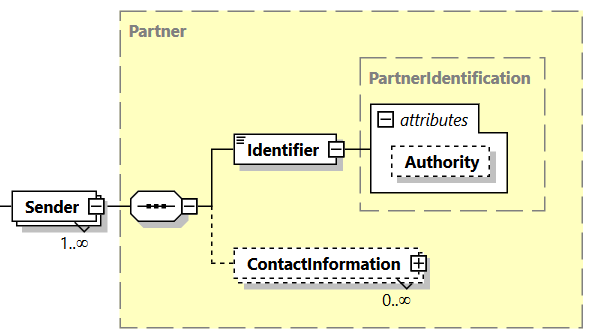 Način korištenjaIdentifierSadrži identifikator pošiljatelja u zadanoj identifikacijskoj shemi (OIB, MBO, ROUP)Shema identifikatora je definirana atributom @AuthorityIdentifier/@AuthorityShema identifikatora izdavateljaDopuštene vrijednosti: OIB - OIBMBO – Matični broj obrtaROUP – Identifikator iz Registra organizacija uredskog poslovanjaContactInformationNe koristi sePrimjer<sh:Sender>	<sh:Identifier Authority="OIB">11111111111</sh:Identifier></sh:Sender>XML staza/ReceiverOpisPrimatelji pismena (1..n)Struktura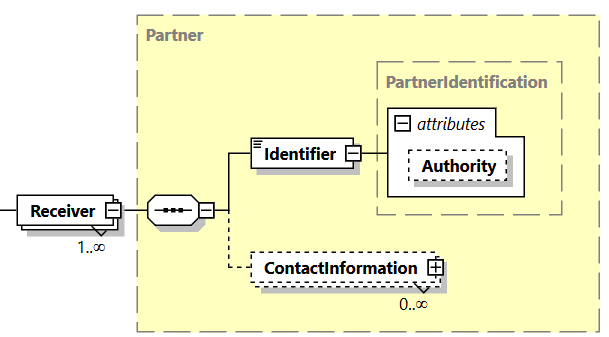 Način korištenjaIdentifierSadrži identifikator pošiljatelja u zadanoj identifikacijskoj shemi (OIB, MBO, ROUP)Shema identifikatora je definirana atributom @AuthorityIdentifier/@AuthorityShema identifikatora izdavateljaDopuštene vrijednosti: OIB - OIBMBO – Matični broj obrtaROUP – Identifikator iz Registra organizacija uredskog poslovanjaContactInformationNe koristi sePrimjer<sh:Receiver>	<sh:Identifier Authority="ROUP">123456</sh:Identifier></sh:Receiver>XML staza/DocumentIdentificationOpisIdentifikator poslovnog dokumenta ili transakcijeStruktura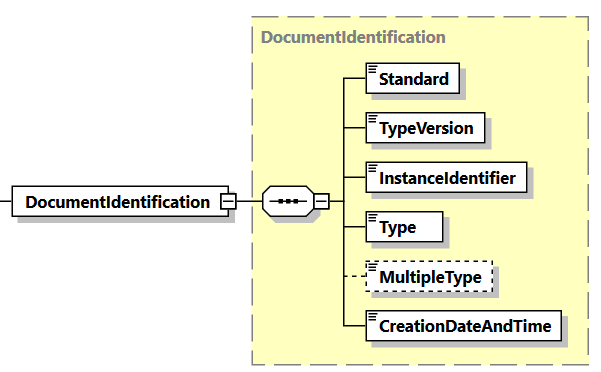 Način korištenjaStandardUvijek sadrži vrijednost „http://www.mpu.hr/standard/SEUP“TypeVersionVerzija SEUP standardaSadrži vrijednost „2.0“: InstanceIdentifierJedinstveni identifikator poruke/transakcijeObično ga generira middleware koji šalje porukuMože, ali ne mora, biti izveden iz jedinstvenog identifikatora pismenaTypeOdgovara tipu servisa u eDelivery ovojniciSEUPeDelivery – eDostavaSEUPDataExchange– razmjena podataka između internih sustava (predmeti, pismena, prilozi)MultipleTypeNe koristi se – ako postoji, mora biti „false“CreationDateAndTimeDatum i vrijeme kreiranja poslovne poruke (npr. otpreme pismena)Primjer<sh:DocumentIdentification>	<sh:Standard>http://www.murh.hr/standard/SEUP</sh:Standard>	<sh:TypeVersion>2.0</sh:TypeVersion>	<sh:InstanceIdentifier>123456</sh:InstanceIdentifier>	<sh:Type>SEUPeDelivery</sh:Type>	<sh:MultipleType>false</sh:MultipleType>	<sh:CreationDateAndTime>2021-04-30T18:44:34CET</sh:CreationDateAndTime></sh:DocumentIdentification> XML staza/ManifestOpisManifest s opisom priloženih dokumenataStruktura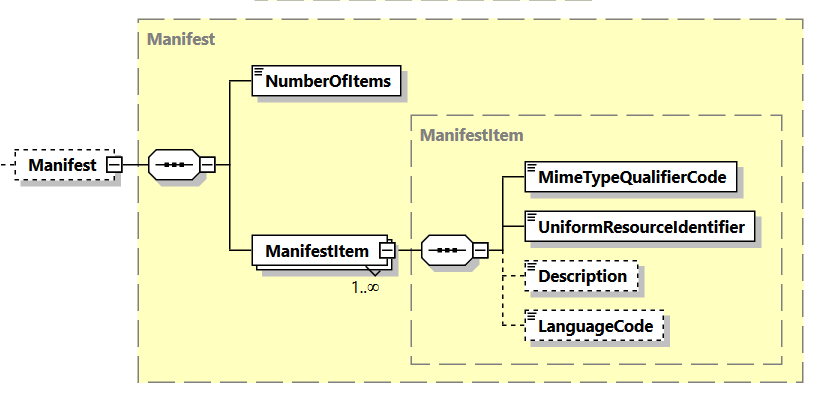 Način korištenjaNumberOfItemsBroj dokumenata i priloga, uključujući i pismeno (poslovni dokument)ManifestItemIdentifikacija pojedinog priloženog dokumenta (uključujući i pismeno)ManifestItem/MimeTypeQualifierCodeMime-type kod priloženog dokumentaManifestItem/UniformReourceIdentifierRelativna lokacija priloženog dokumenta u ASiC-E strukturi (u odnosu na sbdh.xml)ManifestItem/LanguageCodeAko se koristi, sadrži oznaku jezika priloženog dokumentaNije obavezno – ako postoji, u pravilu hr-HRPrimjer<sh:Manifest>	<sh:NumberOfItems>2</sh:NumberOfItems>	<sh:ManifestItem>		<sh:MimeTypeQualifierCode>application/pdf		</sh:MimeTypeQualifierCode>		<sh:UniformResourceIdentifier>pismeno.pdf		</sh:UniformResourceIdentifier>		<sh:Description>Pismeno</sh:Description>		<sh:LanguageCode>hr-HR</sh:LanguageCode>	</sh:ManifestItem>	<sh:ManifestItem>		<sh:MimeTypeQualifierCode>image/jpeg		</sh:MimeTypeQualifierCode>		<sh:UniformResourceIdentifier>Prilozi/Prilog1.jpg		</sh:UniformResourceIdentifier>		<sh:Description>QR kod</sh:Description>	</sh:ManifestItem></sh:Manifest>XML staza/BusinessScopeOpisDetalji poslovne transakcijeStruktura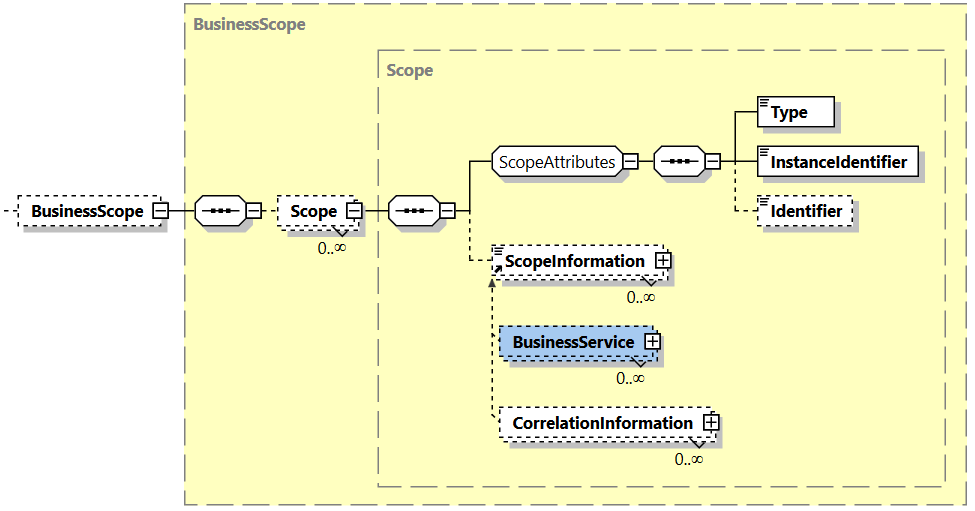 Način korištenjaScopePodaci pojedinog pogleda (Scope)Scope/TypeOdgovara tipu servisa u eDelivery ovojniciSEUPeDelivery – eDostavaSEUPDataExchange – interna razmjena podatakaScope/InstanceIdentifierNamespace/verzija XML sheme"http://www.mpu.hr/standard/SEUP/v2.0/SEUPBusinessScopeScope/identifierIdentifikator vrste poslovnog dokumenta za koji se šalju metapodaciPismeno – eDostava pismenaPotvrdaPrimitka – eDostava potvrde primitkaPredmet – razmjena podataka o predmetu (samo u SEUPDataExchange)Prilog – razmjena podataka o prilogu (samo u SEUPDataExchange)Primjer<sh:BusinessScope>	<sh:Scope>		<sh:Type>SEUPeDelivery</sh:Type>		<sh:InstanceIdentifier>http://www.mpu.hr/standard/SEUP/v2.0/SEUPBusinessScope		</sh:InstanceIdentifier>		<sh:Identifier>Pismeno</sh:Identifier>			...		<seup:SEUPeDelivery>			<seup:Pismeno>				<seup:Akt>					<seup:JedinstveniIdentifikator>				43f21bc2-aa04-11eb-bcbc-0242ac130002					</seup:JedinstveniIdentifikator>				</seup:Akt>			</seup:Pismeno>		</seup:SEUPeDelivery>	</sh:Scope></sh:BusinessScope>XML staza/BusinessScope/Scope/BusinessServiceOpisOpcionalni dodatni detalji poslovne transakcijeStruktura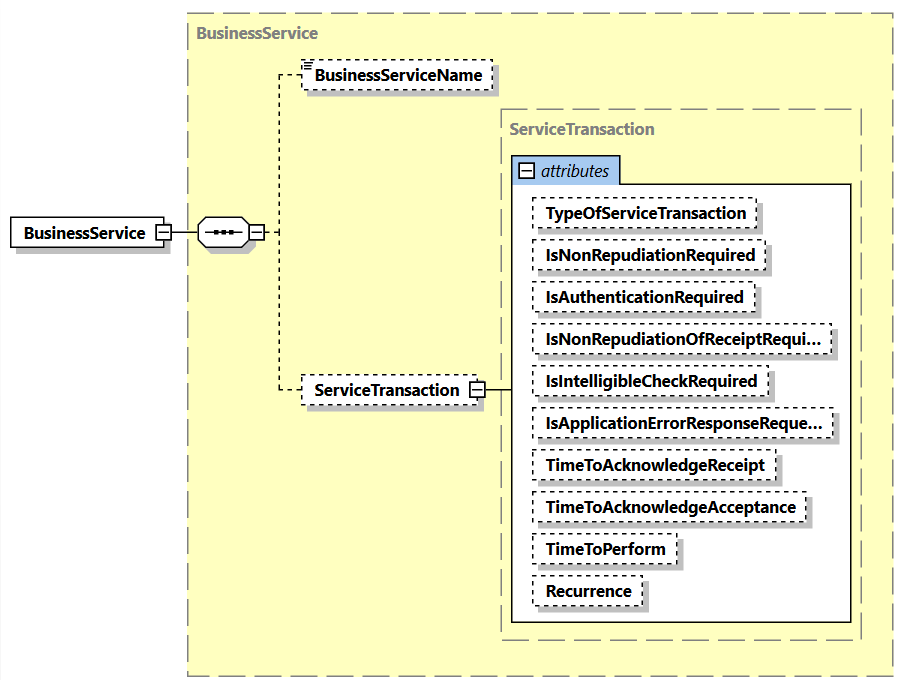 Način korištenjaBusinessServiceNameNaziv poslovnog procesa ili pravnog posla unutar kojeg se dostavljaju podaciOpcionalnoServiceTransaction/TypeOfServiceTransactionZahtjev ili odgovor na zahtjev (opcionalno)Requesting Service Transaction – zahtjevResponding Service Transaction – odgovorServiceTransaction/ IsNonRepudiationRequiredNeporecivost transakcije – zahtjev mora biti ispravno elektronički potpisantrue / falseServiceTransaction/ IsNonRepudiationOfReceiptRequiredPotvrda primitka mora biti elektronički potpisanatrue / falseServiceTransaction/ TimeToPerformRok za rješavanjeDatum i vrijemePrimjer<sh:BusinessService>	<sh:BusinessServiceName>Predaja zahtjeva 	</sh:BusinessServiceName>	<sh:ServiceTransaction 		TypeOfServiceTransaction="RequestingServiceTransaction"		IsNonRepudiationRequired="true"		IsNonRepudiationOfReceiptRequired="true"		TimeToPerform="P5D" /></sh:BusinessService>XML staza/BusinessScope/Scope/CorrelationInformationOpisDetalji povezane transakcije – odgovor ili potvrda primitkaStruktura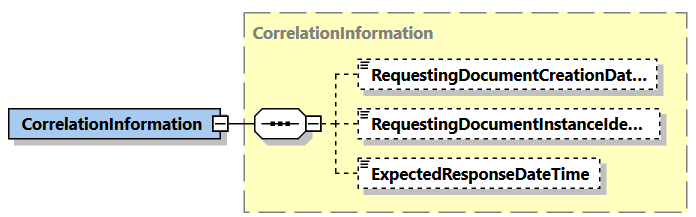 Način korištenjaRequestingDocumentCreationDateTimeDatum i vrijeme kreiranja zahtjeva na koji se dostavlja odgovorRequestingDocumentInstanceIdentifierIdentifikator poslovnog dokumenta na koji se šalje odgovorOdgovara InstanceIdentifier identifikatoru poruke/ transakcije, a ne Identifikatoru pismenaScope/InstanceIdentifierNamespace/verzija XML sheme"http://www.mpu.hr/standard/SEUP/v2.0/SEUPBusinessScopeExpectedResponseDateTimeRok za odgovor iz izvornog zahtjevaPrimjer<sh:CorrelationInformation>	<sh:RequestingDocumentCreationDateTime>2021-04-30T12:31:52CET	</sh:RequestingDocumentCreationDateTime>	<sh:RequestingDocumentInstanceIdentifier>654321	</sh:RequestingDocumentInstanceIdentifier>	<sh:ExpectedResponseDateTime>2021-05-02T00:00:00CET	</sh:ExpectedResponseDateTime></sh:CorrelationInformation>XML staza/sb:BusinessScope/sb:Scope/seup:SEUPeDeliveryOpisOvojnica za dostavu pismena ili potvrde primitka kroz SBDHStruktura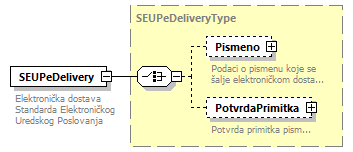 Način korištenjaPismenoPodaci o pismenu koji se dostavljaPotvrdaPrimitkaPodaci potvrde primitka pismena na koji se šalje odgovorPrimjer<seup:SEUPeDelivery>	<seup:Pismeno>		<seup:Akt>			<seup:JedinstveniIdentifikator>		43f21bc2-aa04-11eb-bcbc-0242ac130002			</seup:JedinstveniIdentifikator>			 ….. ostali podaci Akta		</seup:Akt>	</seup:Pismeno></seup:SEUPeDelivery>XML stazaseup:SEUPeDelivery/seup:Pismeno/seup:AktOpisOsnovni podaci pismenaStruktura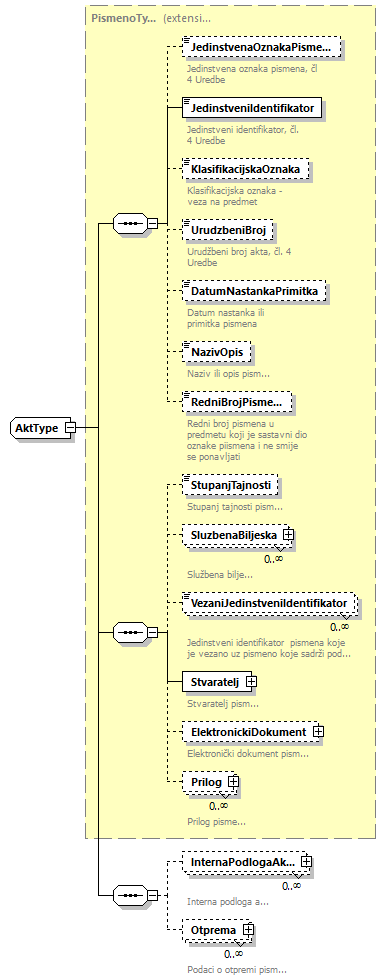 Način korištenjaJedinstvenaOznakaPismenaSadrži jedinstvenu oznaku pismena prema Uredbi čl. 4.JedinstveniIdentifikatorSadrži jedinstveni identifikator prema Uredbi čl. 4., obično GUIDKlasifikacijskaOznakaKlasifikacijska oznaka pismena – veza na predmetUrudzbeniBrojUrudžbeni broj aktaDatumNastankaPrimitkaDatum nastanka ili primitka pismenaSadrži ili samo datum ili datum i vrijemeNazivOpisNaziv ili opis pismenaRedniBrojPismenaRedni broj pismena u predmetuStupanjTajnostiSadrži stupanj tajnosti pismenaSluzbenaBiljeskaPodaci o službenoj bilješciVezaniJedinstveniIdentifikatorJedinstveni identifikator vezanih pismenaStvarateljPodaci o stvaratelju aktaElektronickiDokumentSadrži podatke o elektroničkom dokumentu pismenaPrilogSadrži podatke o prilozima pismenaInternaPodlogaAktaSadrži bilješke o internim podlogama aktaOtpremaSadrži podatke o otpremi aktaPrimjer<seup:SEUPeDelivery>    <seup:Pismeno>	<seup:Akt>		<seup:JedinstvenaOznakaPismena>123-456		</seup:JedinstvenaOznakaPismena>		<seup:JedinstveniIdentifikator>		43f21bc2-aa04-11eb-bcbc-0242ac130002		</seup:JedinstveniIdentifikator>		<seup:KlasifikacijskaOznaka>1234-15/11-21		</seup:KlasifikacijskaOznaka>		<seup:DatumNastankaPrimitka>2021-04-30		</seup:DatumNastankaPrimitka>		<seup:NazivOpis>Naziv ili opis pismena</seup:NazivOpis>		<seup:Stvaratelj>			<seup:Stranka>				<seup:OIBPrimarniIdentifikatorStranke 					SchemeID="OIB"> 2910430276				</seup: OIBPrimarniIdentifikatorStranke>				</seup:Naziv>				Ministarstvo pravosuđa i uprave</seup:Naziv>			</seup:Stranka>		</seup:Stvaratelj>		<seup:StupanjTajnosti>Neklasificirano</seup:StupanjTajnosti>		<seup:ElektronickiDokument>			<seup:ImeDatoteke>Pismeno.pdf</seup:ImeDatoteke>		</seup:ElektronickiDokument>		<seup:Prilog>			<seup:NazivOpis>Prilog</seup:NazivOpis>		</seup:Prilog>		<seup:Otprema>			<seup:Primatelj>				<seup:OIBPrimarniIdentifikatorStranke 					SchemeID="OIB"> 72910430276				</seup: OIBPrimarniIdentifikatorStranke>				<seup:Naziv>				Ministarstvo pravosuđa i uprave				</seup:Naziv>				<seup:UstrojstvenaJedinica>Sektor za građanska stanja i modernizaciju upravnog postupanja</seup:UstrojstvenaJedinica>			</seup:Primatelj>		</seup:Otprema>	</seup:Akt>    </seup:Pismeno></seup:SEUPeDelivery>XML stazaseup:SEUPeDelivery/ seup:Pismeno/seup:Akt/seup:StvarateljOpisStvaratelj pismena ili predmetaStruktura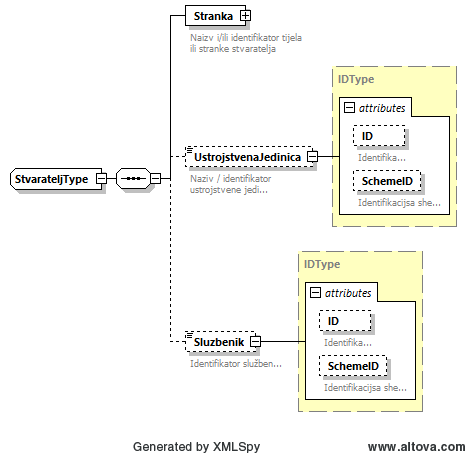 Način korištenjaStrankaPodaci o stranci stvarateljaDetaljni opis u sljedećem poglavljuUstrojstvenaJedinicaPodaci o ustrojstvenoj jedinici stvaratelja@ID sadrži identifikator ustrojstvene jedinice stvaratelja@SchemeID sadrži opcionalnu identifikacijsku shemu identifikatoraTijelo elementa može sadržavati tekst za prikazSlužbenikPodaci o službeniku stvaratelju@ID sadrži identifikator službenika@SchemeID sadrži opcionalnu identifikacijsku shemu identifikatoraTijelo elementa može sadržavati tekst za prikazPrimjer<seup:Stvaratelj>	<seup:Stranka>		<seup:OIBPrimarniIdentifikatorStranke SchemeID="OIB">					72910430276		</seup: OIBPrimarniIdentifikatorStranke>		</seup:Naziv>	Ministarstvo pravosuđa i uprave</seup:Naziv>	</seup:Stranka>	<seup:UstrojstvenaJedinica ID="123"> UJ 1	</seup:UstrojstvenaJedinica>	<seup:Sluzbenik ID="345">Službenik 1</seup:Sluzbenik></seup:Stvaratelj>XML stazaseup:SEUPeDelivery//seup:StrankaOpisStranka (stvaratelj pismena ili predmeta, priloga, primatelj…)Struktura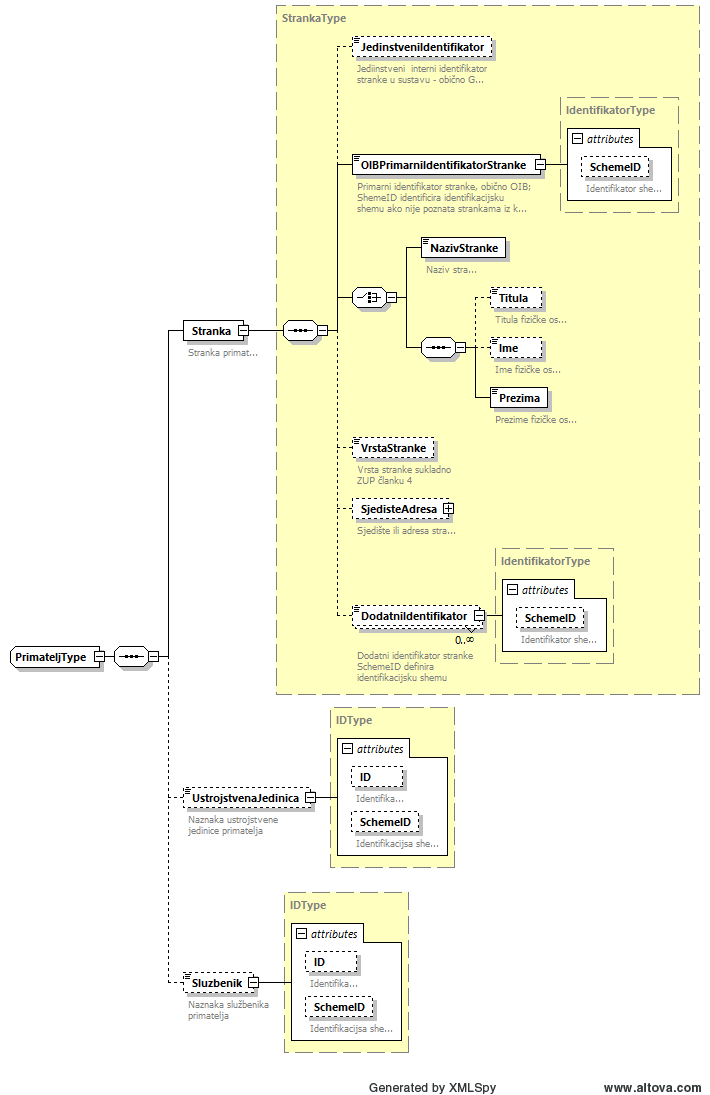 Način korištenjaJedinstveniIdentifikatorPrimarni jedinstveni identifikator stranke u sustavu (obično tehnički identifikator – npr. GUID)Opcionalno (obično interni podatak koji se ne razmjenjuje)OIBPrimarniIdentifikatorStrankeSadrži podatke o OIB-u ili drugom primarnom poslovnom identifikatoru stranke Atribut SchemeID sadrži vrstu identifikatora (OIB …)NazivSadrži naziv stranke kad je stranka pravna osobaTitulaSadrži titulu stranke kad je stranka fizička osobaImeSadrži ime (ili imena) stranke kad je stranka fizička osobaPrezimeSadrži prezime (ili prezimena) stranke kad je stranka fizička osobaVrstaStrankeSadrži klasifikaciju vrste stranke prema ZUP-ITSjedisteAdresaSadrži opcionalne podatke o sjedištu/adresi strankeDodatniIdentifikatorSadrži opcionalne podatke dodatnim identifikatorima strankeAtribut SchemeID sadrži vrstu identifikatora (npr. MBO, ROUP …)Primjer<seup:Stvaratelj>	<seup:Stranka>		<seup:OIBPrimarniIdentifikatorStranke SchemeID="OIB">					72910430276		</seup:OIBPrimarniIdentifikatorStranke>		</seup:Naziv>	Ministarstvo pravosuđa i uprave</seup:Naziv>		<seup:VrstaStranke>TijeloDrzavneUprave</seup:VrstaStranke>		<seup:SjedisteAdresa>			<seup:GradMjesto>Zagreb</seup:GradMjesto>		<seup:SjedisteAdresa>		<seup:DodatniIdentifikator SchemeID="ROUP">					1234		</seup: DodatniIdentifikator>	</seup:Stranka>StrukturaNačin korištenjaJedinstveniIdentifikatorPrimarni jedinstveni identifikator stranke u sustavu (obično tehnički identifikator – npr. GUID)Opcionalno (obično interni podatak koji se ne razmjenjuje)OIBPrimarniIdentifikatorStrankeSadrži podatke o OIB-u ili drugom primarnom poslovnom identifikatoru stranke Atribut SchemeID sadrži vrstu identifikatora (OIB …)NazivSadrži naziv stranke kad je stranka pravna osobaTitulaSadrži titulu stranke kad je stranka fizička osobaImeSadrži osobno ime (ime i prezime) stranke kad je stranka fizička osobaPrezimeSadrži prezime (ili prezimena) stranke kad je stranka fizička osobaVrstaStrankeSadrži klasifikaciju vrste stranke prema ZUP-ITSjedisteAdresaSadrži opcionalne podatke o sjedištu/adresi strankeDodatniIdentifikatorSadrži opcionalne podatke dodatnim identifikatorima strankeAtribut SchemeID sadrži vrstu identifikatora (npr. MBO, ROUP …)Primjer<seup:Stvaratelj>	<seup:Stranka>		<seup:OIBPrimarniIdentifikatorStranke SchemeID="OIB">					72910430276		</seup:OIBPrimarniIdentifikatorStranke>		</seup:Naziv>	Ministarstvo pravosuđa i uprave</seup:Naziv>		<seup:VrstaStranke>TijeloDrzavneUprave</seup:VrstaStranke>		<seup:SjedisteAdresa>			<seup:GradMjesto>Zagreb</seup:GradMjesto>		<seup:SjedisteAdresa>		<seup:DodatniIdentifikator SchemeID="ROUP">					1234		</seup: DodatniIdentifikator>	</seup:Stranka>XML stazaseup:SEUPeDelivery/ seup:Pismeno/seup:Akt/seup:ElektronickiDokumentOpisZapis o elektroničkom dokumentuStruktura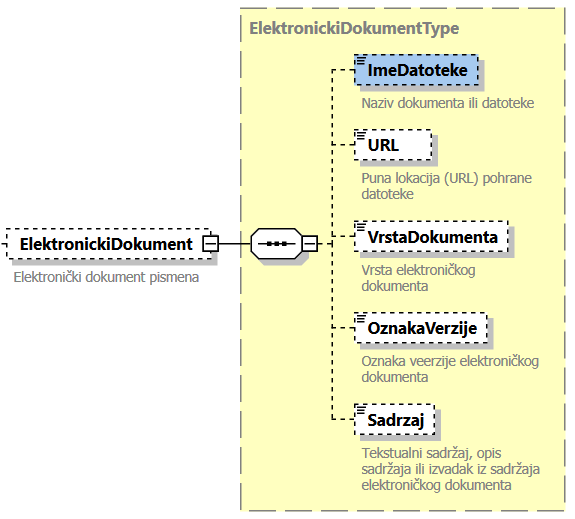 Način korištenjaImeDatotekeSadrži ime datoteke elektroničkog dokumentaPoveznica na podatke iz ManifestaURLSadrži opcionalno lokaciju pohrane elektroničkog dokumenta (ako je relativna staza, odnosi se na mjesto pohrane u ASIC-E okviru)VrstaDokumentaSadrži vrstu elektroničkog dokumentaOznaka verzijeSadrži oznaku verzije elektroničkog dokumentaSadržajSadrži tekstualni sadržaj, opis sadržaja ili izvadak iz sadržaja elektroničkog dokumentaPrimjer<seup:ElektronickiDokument>	<seup:ImeDatoteke>Pismeno.pdf</seup:ImeDatoteke>	<seup:URL>Dokumenti/Pismeno.pdf</seup:URL>	<seup:VrstaDokumenta>application/pdf</seup:VrstaDokumenta>	<seup:OznakaVerzije>1.0</seup:OznakaVerzije>	<seup:Sadrzaj>OCR teksta pismena</seup:Sadrzaj></seup:ElektronickiDokument>XML stazaseup:SEUPeDelivery/ seup:Pismeno/seup:Akt/seup:PrilogOpisZapis o prilogu pismenuStruktura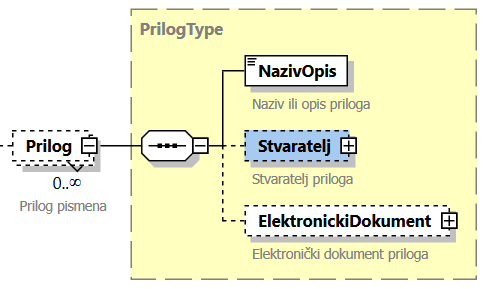 Način korištenjaNazivOpisSadrži naziv ili opis prilogaStvarateljSadrži podatke o stvaratelju prilogaTip podatka StvarateljType (vidjeti 3.4.6 Stvaratelj)Elektronički dokumentSadrži Podatke o elektroničkom dokumentu PrilogaTip podatka ElektronickiDokumentType (vidjeti 3.4.7 Elektronički dokument)Primjer<seup:Prilog>	<seup:NazivOpis>Prilog 1</seup:NazivOpis>	<seup:Stvaratelj>		<seup:Stranka>			<seup:OIBPrimarniIdentifikatorStranke 				SchemeID="OIB">11111111111			</seup:OIBPrimarniIdentifikatorStranke>			<seup:NazivStranke>ObrtProjekt			</seup:NazivStranke>			<seup:DodatniIdentifikator 				SchemeID="MBO">1234567			</seup:DodatniIdentifikator>		</seup:Stranka>	</seup:Stvaratelj>	<seup:ElektronickiDokument>		<seup:ImeDatoteke>Prilog1.pdf</seup:ImeDatoteke>	</seup:ElektronickiDokument></seup:Prilog>XML stazaseup:SEUPeDelivery/ seup:Pismeno/seup:Akt /seup:OtpremaOpisPodaci o otpremi aktaStruktura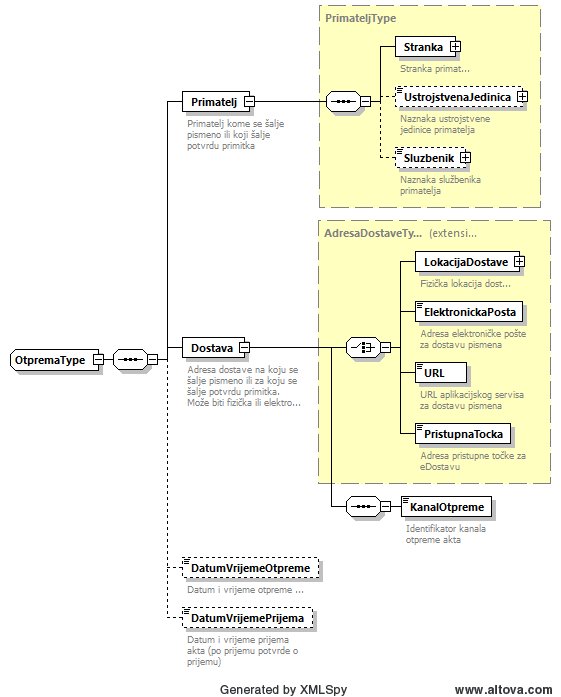 Način korištenjaPrimateljSadrži podatke o primatelju pismenaStrankaSadrži podatke o stranci primateljaStruktura tipa StrankaTypeUstojstvenaJedinicaSadrži podatke o ustrojstvenoj jedinici koja je naznačena kao primatelj aktaMože sadržavati identifikator u atributu ID radi automatizacije Može sadržavati shemu identifikatora u atributu SchemeIDSlužbenikSadrži informativne podatke o službeniku koji je naznačen kao primatelj aktaMože sadržavati identifikator u atributu ID radi automatizacije Može sadržavati shemu identifikatora u atributu SchemeIDDostavaSadrži podatke o kanalu dostaveLokacija dostaveSadrži opcionalne podatke fizičkoj lokaciji za dostavu akta, uključujući adresu i GIS podatkeElektronickaPostaSadrži adresu elektroničke pošte za dostavu aktaURLSadrži URL adresu aplikacijskog servisa za dostavu akta (vrsta servisa može se specificirati u podatku KanalOtpreme)PristupnaTockaSadrži adresu CEF eDelivery pristupne točke za eDostavuKanalOtpremeSadrži identifikator kanala otpremeDatumVrijemeOtpremeSadrži datum i opcionalno vrijeme otpreme akta, ako je navedenoDatumVrijemePrijemaSadrži datum i opcionalno vrijeme prijema akta, ako je zaprimljena potvrda prijemaPrimjer<seup:Otprema>	<seup:Primatelj>		<seup:Stranka>			<seup:JedinstveniIdentifikator>				44139287-d9b3-44cd-8892-0526fd47c321			</seup:JedinstveniIdentifikator>			<seup:OIBPrimarniIdentifikatorStranke 				SchemeID="OIB">72910430276			</seup:OIBPrimarniIdentifikatorStranke>			<seup:NazivStranke>				Ministarstvo pravosuđa i uprave			</seup:NazivStranke>			<seup:DodatniIdentifikator SchemeID="ROUP">			123456</seup:DodatniIdentifikator>		</seup:Stranka>		<seup:UstrojstvenaJedinica ID="123">	Sektor za građanska stanja i modernizaciju upravnog postupanja		</seup:UstrojstvenaJedinica>				</seup:Primatelj>	<seup:Dostava>		<seup:URL>http://www.mpu.hr/services/eDostava</seup:URL>		<seup:KanalOtpreme>eDostava</seup:KanalOtpreme>	</seup:Dostava>		<seup:DatumVrijemeOtpreme>	2021-05-03T12:00:00</seup:DatumVrijemeOtpreme>	<seup:DatumVrijemePrijema>	2021-05-03T12:00:00</seup:DatumVrijemePrijema></seup:Otprema>XML stazaseup:SEUPeDelivery/ seup:PotvrdaPrimitka /seup:PrimateljOpisPodaci o primatelju aktaStruktura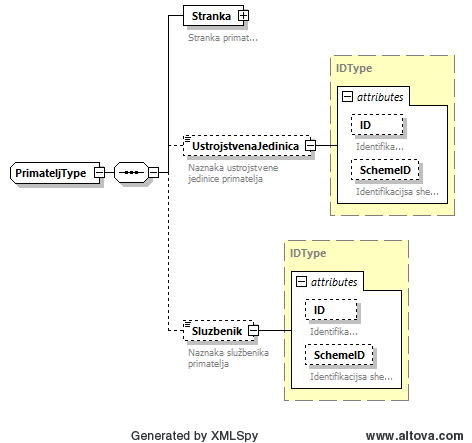 Način korištenjaStrankaSadrži podatke o stranci primateljaStruktura tipa StrankaTypeUstojstvenaJedinicaSadrži podatke o ustrojstvenoj jedinici koja je naznačena kao primatelj akta, tj. koja potvrđuje prijemMože sadržavati identifikator u atributu ID radi automatizacije Može sadržavati shemu identifikatora u atributu SchemeIDSlužbenikSadrži podatke o službeniku koji potvrđuje prijem aktaMože sadržavati identifikator u atributu ID radi automatizacije Može sadržavati shemu identifikatora u atributu SchemeIDPrimjer<seup:Primatelj>	<seup:Stranka>		<seup:JedinstveniIdentifikator>			44139287-d9b3-44cd-8892-0526fd47c321		</seup:JedinstveniIdentifikator>		<seup:OIBPrimarniIdentifikatorStranke 			SchemeID="OIB">72910430276		</seup:OIBPrimarniIdentifikatorStranke>		<seup:NazivStranke>			Ministarstvo pravosuđa i uprave		</seup:NazivStranke>		<seup:DodatniIdentifikator SchemeID="ROUP">		123456</seup:DodatniIdentifikator>	</seup:Stranka>	<seup:UstrojstvenaJedinica ID="123">	Sektor za građanska stanja i modernizaciju upravnog postupanja	</seup:UstrojstvenaJedinica>				<seup:Sluzbenik ID="123r">Sluzbenik1	</seup:Sluzbenik>			</seup:Primatelj>XML staza/BusinessScope/Scope/seup:SEUPeDelivery/seup:PotvrdaPrimitkaOpisPodaci potvrde primitka pismenaStruktura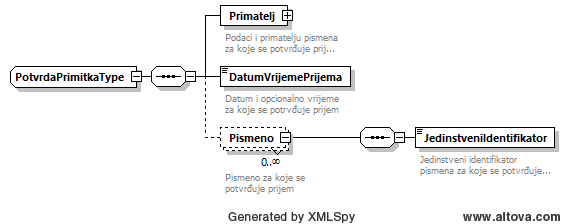 Način korištenjaPrimateljPodaci o stranci primateljaPrimateljType opisana je u 6.3.8DatumVrijemePrijemaDatum i opcionalno vrijeme prijema pismena koje se potvrđujePismenoIdentifikator pismena za koje se potvrđuje prijemPrimjer<seup:SEUPeDelivery>	<seup:PotvrdaPrimitka>		<seup:Primatelj>			<seup:Stranka>				<seup:OIBPrimarniIdentifikatorStranke 				SchemeID="OIB">72910430276				</seup:OIBPrimarniIdentifikatorStranke>				<seup:NazivStranke>				Ministarstvo uprave i pravosuđa RH				</seup:NazivStranke>			</seup:Stranka>			<seup:Sluzbenik ID="123r">Sluzbenik1			</seup:Sluzbenik>					</seup:Primatelj>		<seup:DatumVrijemePrijema>2021-05-03T12:00:00			</seup:DatumVrijemePrijema>		<seup:Pismeno>			<seup:JedinstveniIdentifikator>		88f8917e-0057-4861-a965-6775f1ccfd28			</seup:JedinstveniIdentifikator>		</seup:Pismeno>	</seup:PotvrdaPrimitka></seup:SEUPeDelivery>PotpisPotpisPotpisPotpisPotpisProtocolAlgorithmKeySizeHASHreferenceCADES B-B detachedDS-RSA; PSS (PKCS#1v2.1)2048SHA-256RFC3447, PKCS1, ISO9796-2]Potpisni certifikatPotpisni certifikattypeX.509 V3CN / Identity holding private keyC1, Tendering Service Provider
Legal PersonSign / SealSealing, authenticity and integrity
from signature creation timeDATA / PayloadASiC container; signing encrypted dataKey specsRSA-2048Key usageSignatureextensionsSubject Key Identifier (CMS type 2)HASH algorithmSHA-256Verifiable / can be validatedYES (PTN PKI)Redni brojNaziv funkcionalnog zahtjevaPrimitak, otvaranje i pregled pismena i pošiljkiZaprimanje pismena zaprimljenog od drugog SEUP-aSlanje potvrde pismena zaprimljenog od SEUP-aSlanje obavijesti u slučaju da se pismeno zaprimljeno od drugog SEUP-a ne može pročitati iz tehničkih razlogaZaprimanje elektroničkih pošiljki dostavljenih putem elektroničke pošteSlanje vremena i službene osobe koja je zaprimila elektroničku pošiljku, provjere tehničke ispravnosti elektroničke pošiljke i formata sadržaja elektroničke pošiljkeZapisivanje točnog vremena zaprimanja pošiljke na poslužiteljuPrikaz pošiljki na popisu zaprimljenih pošiljki s evidencijom komunikacijskog kanala kojim je pošiljka dostavljenaAutomatsko upisivanje jednog ili više pismena iz pošiljke za strukturirane i aplikativno podržane vrste posla i/ili pismena koja sadrže vezani jedinstveni identifikator interoperabilnosti pismenaPretraživanje pošiljki po različitim kriterijimaOsiguravanje nepromjenjivosti i cjelovitosti zaprimljene pošiljke od trenutka zaprimanjaUpisivanje primljenih pošiljki u obliku pismena u predmete unutar evidencija uredskog poslovanjaUpisivanje primljenih pošiljki koje se ne otvaraju uz evidenciju razloga i ostalih relevantnih podataka zašto pošiljka nije otvorenaObrada i razvrstavanje pismenaVođenje evidencije predmeta po sustavu klasifikacijskih oznaka korištenjem samo propisanih oznaka kroz jedinstveni šifrarnik; uz vođenje zasebnih evidencija za predmete upravnog postupka i predmete neupravnog postupkaOsnivanje predmeta upisom u neki od postojećih dosjea te određivanje klasifikacijske oznake te ostalih podataka koje traži evidencija u koju se predmet upisujeIzbor unutarnje ustrojstvene jedinice i/ili ovlaštene službene osobe kojoj se predmet upućuje na rješavanjePretraživanje po različitim kriterijima, prikaz i utvrđivanje gdje se postojeći predmet nalaziEvidentiranje promjena na predmetu (vađenje iz rokovnika)Vezanje predmeta, odnosno spajanje klasifikacijskih oznaka koje su otvorene za isti predmetEvidentiranje podneska u novi ili postojeći predmet uz automatsku dodjelu brojčane oznake podneska (klasifikacijske oznake i rednog broja upisa pismena u predmet)  te ručni upis datuma zaprimanja podneska i po potrebi datuma nastanka podneskaDodjela jedinstvenog identifikatora interoperabilnosti pismenaDodjela jedinstvene oznake pismena u obliku naljepnice s linearnim ili 2D kodom na svaki fizički zaprimljeni podnesakEvidentiranje priloga uz podnesakFormiranje elektroničkog zapisa i elektroničkog dokumenta za evidentirani podnesakSkeniranje pismena i priloga primljenih u fizičkom oblikuIspis potvrde o fizičkom primitku pismena na papiru, a koja sadrži naziv javnopravnog tijela, datum zaprimanja, klasifikacijsku oznaku, redni broj podneska i mjesto za potpis i/ili pečat službene osobe zadužene za poslove pisarniceOptičko prepoznavanje teksta skeniranih pismena i priloga koje će osigurati očuvanje vjerodostojnosti izvorno skeniranog dokumenta uz mogućnost pretrage teksta kroz informacijski sustav i pretrage skeniranog sadržaja dokumentaEvidentiranje prijenosa predmeta iz neupravnog u upravniEvidentiranje predmeta koji su razdvojeni u više različitih predmetaDostava predmeta i pismena u radDostavljanje i evidentiranje dostave predmeta i pismena iz pisarnice u nadležnu ustrojstvenu jedinicuEvidentiranje dana primitka fizičkih pismena u nadležnoj ustrojstvenoj jedinici i upis potvrde primitka predmeta od ovlaštene službene osobeOdabir unutarnje ustrojstvene jedinice i/ili ovlaštene službene osobe kojoj se predmet upućuje na rješavanjeVođenje rokovnika predmeta koji sadrži podatke o datumu početka računanja roka i datumu isteka rokaEvidentiranje jedne ili više službenih osoba koje imaju pravo rada ili uvida u podatke predmeta ili pojedinog pismenaUvid u status predmeta i pismena, podatke o stanju rješavanja u predmetima, vremenu i službenoj osobi koja je obavila neku aktivnost, te izvedenim aktivnostima u informacijskom sustavu uredskog poslovanjaEvidentiranje datuma i vremena i službene osobe koja je ostvarila uvid u podatke predmeta, te podatke i elektronički sadržaj pismena i prilogaMogućnost automatskog obavještavanja službene osobe o promjenama u sustavuUpisivanje službenih bilješki u pojedinom predmetu ili pismenuAdministrativno – tehnička obrada akataEvidentiranje akata u predmete od strane službene osobe kojoj je predmet upućen na rješavanje uz automatsku dodjelu rednog broja upisa pismena u predmet i poslovnog broja aktaDodjela jedinstvene oznake pismena u obliku linearnog ili 2D koda na svaki akt koji nastaje u tijeluDodjela jedinstvenog identifikatora interoperabilnostiStvaranje elektroničkog zapisa za evidentirani aktEvidentiranje priloga uz aktKreiranje elektroničkog sadržaja akata prema unaprijed pripremljenim obrascima (predlošcima) sa svim propisanim sastavnim dijelovima akta uz ispis jedinstvene oznake pismena u obliku linearnog ili 2D kodaEvidencija verzija elektroničkog sadržaja akata, priloga i internih podloga akataMogućnost dodavanja elektroničkog pečata, potpisa i zapisa na aktUpravljanje koracima ovjeravanja i potpisivanja, provjeravanje ispravnosti i valjanosti elektroničkog potpisa, evidentiranje identiteta potpisnikaMogućnost potvrđivanja ispravnosti pojedinačnog akta od strane svih službenih osoba koje su sudjelovale u njegovoj izradiMogućnost informiranja stranke o statusu predmeta putem digitalnih komunikacijskim kanala (npr. e-mail, KP, SMS, A2A, omnichannel (whatsapp, viber..))Otprema aktaEvidentiranje otpreme akta u drugi SEUP i drugim digitalnim kanalimaEvidencija točnog vremena otpreme akta u drugi SEUP i drugim digitalnim kanalimaEvidentiranje potvrde primitka od strane drugog SEUP-a i drugim digitalnim kanalimaPregled popisa pismena otpremljenih u drugi SEUP i drugim digitalnim kanalimaEvidentiranje otpreme fizičke pošte putem poštanske službe ili dostavljača (osobne dostave) na propisanim obrascimaIspis omotnica s odgovarajućim podacima (primatelj, adresa, sadržaj pošiljke)Vođenje evidencije za pružatelja usluge otpreme pošte te mogućnost ispisa odgovarajuće dostavne listePretraživanje popisa otpremljenih pošiljki prema različitim kriterijimaPriprema predmeta za pismohranu i arhivAutomatska evidencija datuma predaje predmeta u pismohranu, oznake „a/a“ i informacija važnih za osiguranje nepromjenjivosti i cjelovitostiFormiranje popisa predmeta i mogućnost ispisivanja popisa za dostavu u pismohranuMogućnost ispisa kartice predmeta sa popisom pismena i datumom nastanka ili primitka pismenaDostava podataka o predmetu pismohrani za pohranuZaprimanje podataka o vraćanju predmeta u radZaprimanje podataka o izlučivanja gradivaZaprimanje podataka o predaji gradiva koje se čuva trajno nadležnom arhivuRedni brojNaziv nefunkcionalnog zahtjevaObvezan(DA/NE)Jednostavnost korištenjaTransakcije koje se najčešće provode moraju biti dizajnirane tako da se mogu izvesti s najmanjim brojem interakcija (pritisaka na tipke miša ili tipkovnice).NESustav treba grafički prikazati procesne korake i označiti korak u kojem se proces trenutno nalazi.NESustav treba sadržavati pomoć (engl. on-line help) za sve funkcionalnosti. Pomoć mora biti organizirana na dva načina: (i) preko ključnih riječi i elemenata sučelja i (ii) preko opisa procesa („Kako…?“).DASve poruke o greškama moraju biti jasne, kako bi korisnik razumio u kojem je statusu transakcija i kako može ispraviti grešku ili odustati od procesa.DAPravila i ponašanje korisničkog sučelja moraju biti konzistentni kroz cijeli sustav, uključujući prozore, izbornike i komande.DASustav mora ponuditi smislene podrazumijevane vrijednosti (engl. default value) u sva polja za unos podataka gdje to ima smisla. Podrazumijevane vrijednosti mogu biti unaprijed fiksirane, definirane od strane korisnika, prenesene iz prethodnog unosa ili određene prema kontekstu.DAPodrška u radu sustavOsigurati usluge produkcijske podrške za sustav.DAOsigurati instalaciju, konfiguraciju i nadzor rada sustava na svim lokacijama.DAOsigurati edukaciju korisnika.DAOsigurati usluge korisničke podrške (engl. help-desk) za korisnike putem telefona ili interneta prema raspoloživosti definiranoj u ugovoru o razini usluga (engl. Service Level Agreement - SLA).DAOsigurati redovno preventivno održavanje sustava.DAOsigurati praćenje i mjesečno/tromjesečno izvješćivanje o aktivnostima u radu sustava.NEOsigurati identifikaciju i izvješćivanje o izvanrednim događajima.NEOsigurati sistemsko održavanje, održavanje baza podataka, održavanje aplikacijskog i sistemskog softvera, održavanje hardvera i mreža.DAOsigurati korektivno održavanje sustava.DAOsigurati ispravljanje grešaka i otklanjanje kvarova prema kategorijama ozbiljnosti kvara u rokovima prema SLA modelu (engl. Service Level Agreement - SLA).DAOsigurati tehnološko usavršavanje sustava.DAOsigurati zamjene softvera novim verzijama.NEOsigurati prilagodbe aplikacijske programske opreme i podataka novim verzijama programskih alata i hardvera.NEOsigurati tehničku i korisničku dokumentaciju.DAOsigurati prilagodbe sustava promjenama pravnog okvira i poslovnih procesa.DAOsigurati konzultantsku podršku u definiranju i analizi zahtjeva za prilagodbe.NEOsigurati izradu procedura za čišćenje, konsolidaciju i migracija podataka sa starih sustava.DAPouzdanostGarantirano srednje vrijeme između kvarova (engl. mean time between failures – MTBF) za hardverski i komunikacijski dio sustava je [XX] dana.NEGarantirano srednje vrijeme za popravak sustava (engl. mean time to repair – MTTR) za hardverski i komunikacijski dio sustava je [XX] sati.NEOsigurane procedure za upravljenje kontinuitetom poslovanja (engl. business continuity).NESustav mora imati arhitekturu i mehanizme koji povećavaju pouzdanost rada sustava: prebacivanje poslova s primarne na pričuvne komponente, prvenstveno korištenjem serverskih klastera (engl. clustering), praćenje izvršenih operacija (engl. logging), automatsko stvaranje sigurnosne kopije i njen povratak (engl. automatic backup and recovery), uravnotežavanje opterećenja (engl. load-balancing), prebacivanje poslova s primarne na pričuvne komponente u slučaju nepredviđenih situacija (engl. DB failover).NEDostupnostSustav mora biti dostupan najmanje svaki radni dan u radno vrijeme ustanove, a sustav razmjene podataka 24 sata dnevno.DAVrijeme u kojem sustav ne radi zbog kvarova i izvanrednih događaja je manje od [XX] sati godišnje.NEVrijeme u kojem sustav ne radi zbog održavanja je manje od [XX] sati godišnje.NEUsluge korisničke podrške (engl. help-desk) mora potvrditi primitak poruke u roku od [XX] sati, a prosječno vrijeme za rješavanje poruke je [XX] dana.NEKvarovi i neispravnosti koji uzrokuju potpuni zastoj poslovnog procesa (potpuni pad sustava) moraju biti riješeni u roku od [XX] sati.DAKvarovi i neispravnosti koji uzrokuju znatno otežano odvijanje poslovnog procesa (djelomičan pad sustava) moraju biti riješeni u roku od [XX] sati.DAKvarovi i neispravnosti koji ugrožavaju odvijanje poslovnog procesa (značajan utjecaj na sustav) moraju biti riješeni u roku od [XX] sati.DAKvarovi i neispravnosti koji zahtijevaju nadzor ponašanja sustava radi prevencije (djelomičan utjecaj na sustav) moraju biti riješeni u roku od [XX] sati.NEPerformanseSustav podržava ukupno barem [XX] registriranih korisnika.DASustav podržava rad barem [XX] korisnika istovremeno.DAVrijeme odziva sustava prilikom izvođenja standardnih operacija (navesti kojih: npr. unos pismena, pregled dokumenta, jednostavno pretraživanje itd.) u normalnom opterećenju sustava (navesti broj aktivnih korisnika, broj otvorenih dokumenata ili drugu prikladnu mjeru) je najviše [XX] sekundi.NEVrijeme odziva sustava prilikom izvođenja standardnih operacija (navesti kojih: npr. unos pismena, pregled dokumenta, jednostavno pretraživanje itd.) u predviđenom vršnom opterećenju sustava (navesti broj aktivnih korisnika, broj otvorenih dokumenata ili drugu prikladnu mjeru) je najviše [XX] sekundi.NESustav može izvršiti [XX] standardnih operacija (npr. operacija u bazi podataka) u sekundi.NEUpravljivost i osmotrivostSustav treba osigurati administrativne alate za standardne administrativne operacije (npr. praćenje aktivnosti i performansi u radu sustava, upravljanje korisničkim računima i ulogama, upravljanje sigurnošću sustava, upozorenja itd.).NESustav treba periodično: dnevno / tjedno / mjesečno / kvartalno / godišnje, kreirati automatska izvješća o radu (definirati koje podatke izvješća trebaju sadržavati).NESustav treba trenutno automatski slati izvješća o izvanrednim događajima i slati ih putem e-maila, sms-a ili na drugi način definiranoj grupi korisnika.NESustav treba podržavati mogućnost rekonfiguracije hardvera i softvera bez prekida rada.NESustav treba omogućavati administratoru da po potrebi uključuje dodatne čvorove.NESustav treba omogućavati da administrator ugrađuje nove mehanizme zaštite.NESigurnostAutentifikacija i autorizacija korisnika.DAUpravljanje korisničkim računima, ulogama i pravima.DASustav ispunjava zahtjeve za razinu tajnosti [XX] prema propisima kojima se uređuju mjere informacijske sigurnosti te prema propisima kojima se uređuju standardi sigurnosti informacijskih sustava.NEMonitoring aktivnosti na sustavu.DAPovijesni pregled promjena podataka.DAUsklađenost s propisima kojima se uređuje zaštita osobnih podataka te propisima kojima se uređuje način pohranjivanja i posebne mjere tehničke zaštite posebnih kategorija osobnih podataka.DAUsklađenost sa zakonima i drugim propisima kojima se uređuje: tajnost podataka; pravo na pristup informacijama; informacijska sigurnost; mjere informacijske sigurnosti;  standardi sigurnosti informacijskih sustava; prevencija i odgovori na računalno sigurnosne incidente i drugim propisima relevantnim za sigurno i pouzdano uredsko poslovanje.DAOtpornost na greškeRedundantna arhitektura, automatsko oporavljanje (engl. recovery), prebacivanje poslova s primarne na pričuvne komponente u slučaju nepredviđenih situacija (engl. failover).NENeovisnost o promjenama tehnologije i starenjuSustav omogućava i postoje procedure za nadzor nad kvalitetom medija za pohranu podataka i preventivnu zamjenu medija.NESustav pohranjuje podatke na više medija, omogućava usporedbe kopija podataka i automatske zamjene nekonzistentnih kopija.NESustav podržava migraciju podataka na nove medije.NEDefiniran je program obnavljanja opreme kako bi se osigurala stalna dostupnost podataka.NESigurnosna pohrana (engl. backup)Mogućnost povrata izgubljenih podataka.DAMogućnost izrade sigurnosne kopije podataka.DAMogućnost inkrementalne pohrane podataka.NESkalabilnostSustav se može proširiti za rad povećanog broja korisnika (povećanje za [XX] korisnika) bez prekida pružanja usluga.NESustav se može proširiti na druge ustrojstvene jedinice ili druge lokacije u roku od [XX] dana bez prekida pružanja usluga.NETestiranjeDefinirana procedura testiranja i prihvaćanja sustava koja uključuje testove komponenti, testove integracije (funkcionalne testove, testove kompatibilnosti, testove performansi, testove pod normalnim i vršnim opterećenjem), testove prihvatljivosti.NEU proceduri testiranja i prihvaćanja sustava je definirano da knjigu testiranja ovjerava naručitelj, da naručitelj nadzire i ovjerava rezultate testova, sudjeluje u integracijskim testovima i provodi testove prihvatljivosti sustava.NEU proceduri testiranja i prihvaćanja sustava su definirani način i rokovi za otklanjanje nedostataka utvrđenih testovima.NEProširivostSustav se može povezati s određenim drugim sustavima u roku [XX] dana bez prekida pružanja usluga.NESustav se može proširiti određenim novim funkcionalnostima u roku [XX] dana bez prekida pružanja usluga.NEPrilagodljivostSustav sadrži alate za prilagodbu sustava promjenama propisa, poslovnih procesa, poslovnih pravila, obrazaca, izvješća i dr. (navesti što) koji omogućavaju prilagodbe sustava bez promjena programskog koda.NESustav omogućava da korisnici prilagode sadržaj grafičkog sučelja svojim potrebama (navesti koje elemente sučelja, npr. polja u tablicama i formama, komande u izbornicima, boje i izgled sučelja (engl. skin) i sl.).NESustav se može proširiti (navesti kako: broj korisnika, organizacijske jedinice, lokacije, nove funkcionalnosti, povezivanje s drugim sustavima) u roku od [XX] dana bez prekida pružanja usluga.DAMogućnost lokalizacijeSustav omogućava promjenu jezika sučelja.NEMogućnost višestrukog korištenja modulaSustav će koristiti određenu postojeću infrastrukturu ili aplikacijske module.NESustav će se povezati s određenim postojećim aplikacijama ili sustavima.NEUsklađenost s važećim propisimaSustav mora biti usklađen s Uredbom i drugim propisimaDAInteroperabilnost i otvorenostSustav treba biti usklađen s okvirom za interoperabilnost.DAPodrška za druge platformeAplikacijski sustav se može koristiti na različitim hardverskim platformama (npr. mobilni uređaji).NEAplikacijski sustav se može koristiti na različitim operativnim sustavima (npr. verzije Windowsa, UNIX, Linux - na serverima i na klijentskim računalima…).NEAplikacijski sustav se može koristiti na različitim klijentskim softverima (npr. web preglednicima Microsoft Edge, Google Chrome, Mozilla Firefox…).DA